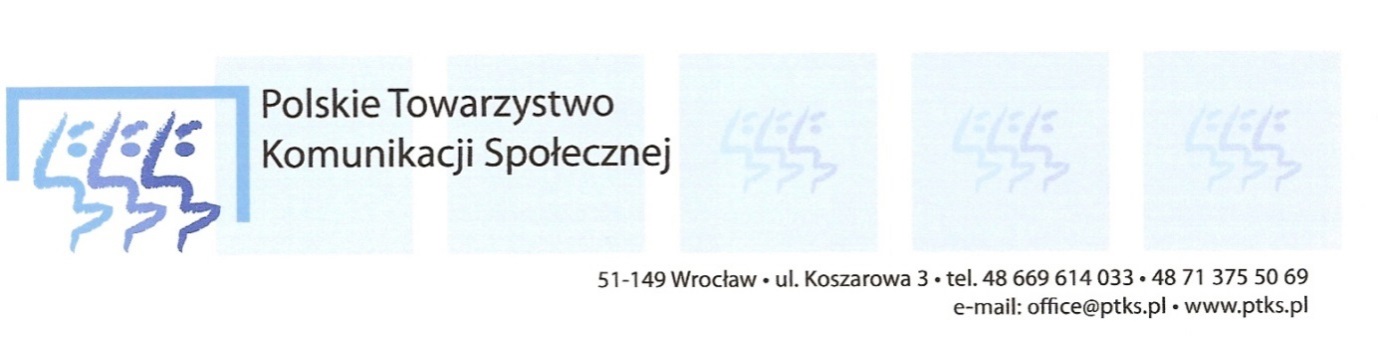 Sprawozdanie z działalności Polskiego  Towarzystwa Komunikacji Społecznej w okresie II Kadencji  od  16.09.2010 r. do 26.09.2013Spis treści         WstępDziałalność statutowo – organizacyjnaPosiedzenia ZarząduCzłonkostwo zwyczajneCzłonkostwo honoroweZatrudnieni pracownicyBudżetDziałalność sekcji badawczych Konkurs „Doktorat”  Działalność wydawnicza – redakcja oficjalnego czasopisma naukowego PTKS „Central European Journal of Communication”  II Kongres PTKS, Lublin, 15-17.09.2010 r.   Organizacja konferencji międzynarodowych IV Central European Communication Forum, Kraków,  5-7.05.2011; Konferencja Międzynarodowa  PTKS „ Political Communication in the Era of New Technologies” , Warszawa, 22-23.09.2011;Konferencja międzynarodowa “Matters of Journalism: Understanding Professional Challenges and Dilemmas”, Gdańsk, 14-15.09.2012Uczestnictwo PTKS w konferencjach międzynarodowych i  krajowych 3rd European Communication Conference ECREA, Hamburg (Niemcy), 12-15.10.2010 r.III Slovak-Czech-Polish-Hungarian – Austrian Communication Forum, Bratysława (Słowacja), 2-3.12.2010 r. 61 Konferencja ICA, Boston,  24-27.05.2011 r.The 3rd International Media Readings Mass Media and Communication “Journalistic Cultures: Facing Social and Technological, Changes”,   Moskwa  (Rosja), 10 - 12.11.2011 r.V Central and Eastern European Communication and Media Conference, Central European Communication CEECom, Praga (Czechy), 27-28.04.2012 62 Konferencja ICA, Phoenix (USA), 24-28.05.2012 r. II Kongres Politologii4th  European Communication Conference ECREA, Istanbul (Turcja), 24-27.10.2012 r. VI Central and Eastern European Communication and Media Conference, Central European Communication CEECom, Kowno (Litwa), 26-27.04.2013 63 Konferencja ICA, Londyn (Wielka Brytania), 17-21.06.2013 r.Współpraca międzynarodowa CEEComCentral and Eastern European Network  (CEE) International Communication Association (ICA)International Federation of Communication Association (IFCA)European Communication Research and Education Association (ECREA)Pozostałe inicjatywy i obszary działania Towarzystwa  Powołanie nauki o mediach jako samodzielnej dyscypliny naukowejMonitorowanie rynku wydawniczego w zakresie nauki o komunikowaniuPatronaty nad konferencjami naukowymiPozyskiwanie grantów i dotacje  na wsparcie działalnościWspółpraca z innymi instytucjami i organizacjamiSystem identyfikacji wizualnej i strona internetowaWstępPolskie Towarzystwo Komunikacji Społecznej zostało powołane 22 kwietnia 2007 roku we Wrocławiu na Walnym Zjeździe Założycielskim. Wybrano  wówczas  Zarząd I Kadencji, który działał do 15 września.2010 r.    W dniu 16 września 2010 r. podczas II   Zjazdu PTKS w Lublinie udzielono absolutorium Zarządowi I Kadencji  i wybrano Zarząd II Kadencji na okres od 16 września 2010 r. do 27 września 2013 w składzie: Prezes: prof. dr hab. Bogusława Dobek-Ostrowska , Wiceprezes: prof. dr hab. Iwona Hofman, członkowie: dr hab. Michał Drożdż, prof. UPJPII; dr hab. Małgorzata Lisowska- Magdziarz;  dr hab. Zbigniew Oniszczuk, prof. UŚ; Prof. dr hab. Jerzy Olędzki; dr Agnieszka Stępińska.         W skład Komisji Rewizyjnej weszli: Przewodnicząca: dr hab. Dorota Piontek , członkowie: dr hab. Ignacy Fiut, Prof. AGH; prof. dr hab. Stanisław Michalczyk; dr Bartłomiej Łódzki; dr Teresa Sławińska.        Podczas pierwszego posiedzenia Zarządu II Kadencji 29 października 2010 r. powołano  mgr Pawła Baranowskiego na Sekretarza Zarządu.         W wyżej wymienionym składzie  Zarząd i Komisja Rewizyjna pracowały przez pełną kadencję.Działalność statutowo – organizacyjna  Posiedzenia ZarząduW okresie II Kadencji Zarząd Towarzystwa spotykał się regularnie na posiedzeniach, których łącznie odbyło się trzynaście: w 2010 r.  -1, 2011 r. – 5, 2012 – 5,  2013 – 2. I Posiedzenie Zarządu PTKS II Kadencji (Warszawa, 29.X 2010 r.)Posiedzenie miało charakter organizacyjny w związku z ukonstytuowaniem się nowego składu Zarządu PTKS II Kadencji. Podzielono zadania między członków nowo wybranego zarządu. Prof. dr hab. Iwona Hofman nadal odpowiadała za działalność sekcji badawczych.  Dr hab. Zbigniew Oniszczuk, prof. UŚ, kontynuował prowadzenie Konkursu na najlepszą rozprawę doktorską „Doktorat”. Prof. dr hab. Jerzy Olędzki podjął się koordynowania działań związanych z powołaniem nowej dyscypliny i kontaktami z MNiSW. Dr hab. Małgorzata Lisowska –Magdziarz nadzorowała przyznawanie dofinansowania publikacji i udzielania patronatów oraz wersję anglojęzyczną strony internetowej PTKS. Dr Agnieszka Stępińska podjęła się koordynowania współpracy z zagranicą. Ponadto ustalono harmonogram kolejnych posiedzeń Zarządu w roku akademickim 2010/2011. Omówiono szczegółowo postępy związane z rezolucją w sprawie nowej dyscypliny badawczej, a także przedyskutowano priorytetowe zadania dla PTKS, jakimi były: weryfikacja stanu sekcji badawczych, organizacja IV Central European Communication Forum planowana  na maj  2011 r. w Krakowie i  konferencji międzynarodowej „Political Communication in the Era of New Technologies” planowanej na  wrzesień 2011 r. w Warszawie, Konkurs „Doktorat 2010”, III Kongres PTKS, reprezentacja członków PTKS na konferencji ICA w Bostonie w 2011 r.,   kwestie związane ze współpracą z zagranicą oraz z IFCA. Na koniec posiedzenia omówiono bieżący stan budżetu Towarzystwa a także planowane wydatki.II Posiedzenie Zarządu PTKS II Kadencji (Poznań, 14 stycznia 2011 r.)W trakcie posiedzenia omawiano kwestie związane ze stanem finansów PTKS na koniec  2010 r. a także kwestię składek członkowskich oraz osób uchylających się od ich płacenia. Zaprezentowano rozliczenie finansowe II Kongresu PTKS, który odbył się w Lublinie w  2010 r.  Omawiano przygotowania do IV Central European Communication Forum oraz konferencji międzynarodowej „Political Communication in the Era of New Technologies”. Szczegółowo omówiono postępy związane z: uznaniem autonomii nowej dyscypliny naukowej, przebiegiem Konkursu „Doktorat‘10”, anglojęzyczną stroną internetową PTKS, współpracą z zagranicą, działalnością International Federation of Communication Associations oraz uczestnictwem sekcji PTKS na konferencji ICA w Bostonie. Podczas Posiedzenia przyjęto trzy uchwały: w sprawie akceptacji rozliczenia kosztów II Kongresu PTKS, składek członkowskich i wyboru przewodniczącego sekcji Prawo mediów.III Posiedzenie Zarządu PTKS II Kadencji (Wrocław, 8 kwietnia 2011 r.)Posiedzenie poświęcone było sprawom finansowym.     Została przyjęta uchwała w sprawie budżetu za rok 2010.   Przyjęto uchwałę   w sprawie dofinansowania druku książek i obejmowania przez PTKS patronatu nad konferencjami naukowymi. Przyznano   dofinansowanie publikacji pokonferencyjnej sekcji Komunikowanie masowe i Nowe media pt. „Nowe media i komunikowanie wizualne” (Lublin 2010). Przyznano patronat  nad konferencjami i omówiono stan  przygotowań do   IV Central European Communication Forum,  konferencji międzynarodowej „Political Communication in the Era of New Technologies” i III Kongresu PTKS. Zarząd  przyznał honorowe członkostwo PTKS dr. Karolowi Jakubowiczowi, za wybitne osiągnięcia oraz reprezentowanie polskiego środowiska medioznawców na całym świecie.IV Posiedzenie Zarządu PTKS II Kadencji (Katowice, 10 czerwca 2011 r.) Na posiedzeniu przyjęto „Sprawozdanie z działalności PTKS w 2010 r.”. Przyjęto sprawozdanie kierownika konferencji - dr hab. Michała Drożdża z przebiegu  IV Central European Communication Forum, które odbyło się w maju 2011 r. w Krakowie, oraz   sprawozdanie prof. dr hab. Jerzego Olędzkiego i dr Agnieszki Stępińskiej z sesji PTKS na konferencji ICA, która odbyła się w Bostonie w maju 2011 r. Oceniono postępy   przygotowań związanych z organizacją konferencji międzynarodowej „Political Communication in the Era of New Technologies”, planowanej na 22-23 września 2011 r.   V Posiedzenie Zarządu PTKS II Kadencji (Warszawa, 21 września  2011 r.)Posiedzenie poświęcono analizie stanu członkowskiego PTKS (mgr Paweł Baranowski). Przyjęto wyniki konkursu „Doktorat ‘10” (dr hab.,  prof. UŚ,Zbigniew Oniszczuk). Omówiono stan przygotowań do konferencji międzynarodowej w Gdańsku (14-15.09.2012 r.) „Journalism in Change”, zaakceptowano propozycje paneli PTKS zgłoszone na II Kongres Politologii w Poznaniu we wrześniu 2012 r. (dr Agnieszka Stępińska, prof. dr hab. Iwona Hofman, prof. dr hab. Bogusława Dobek-Ostrowska).VI Posiedzenie Zarządu PTKS II Kadencji (Kraków, 18 listopada 2011 r.)Podczas posiedzenia prof. dr hab. Bogusława Dobek-Ostrowska przedstawiła budżet PTKS w 2011 r. Dr hab. Małgorzata Lisowska-Magdziarz oraz dr hab., prof. UJPII, Michał Drożdż zaprezentowali stan przygotowań do III Kongresu PTKS, natomiast dr hab., prof. UŚ, Zbigniew Oniszczuk omówił kwestie związane z organizacją konkursu „Doktorat ‘11”. Oceniono stan przygotowań sesji PTKS zgłoszonych na II Kongres  Politologii w Poznaniu.VII Posiedzenie Zarządu PTKS II Kadencji (Katowice, 20 stycznia 2012 r.)Przyjęto „Sprawozdanie z działalności PTKS w 2011 r.”.  Omawiano kwestie związane ze stanem finansów PTKS na koniec 2011 r., a także kwestię składek członkowskich oraz osób uchylających się od ich płacenia. Zaprezentowano projekt budżetu PTKS na rok 2012 oraz szczegółowo omówiono postępy organizacyjne w sprawie III Kongresu PTKS. Zaprezentowano stan organizacji Konkursu „Doktorat ‘11” omówiono i współpracę z zagranicą oraz uczestnictwo sekcji PTKS na konferencji ICA w Phoenix w maju 2012 r.. Przyjęto  w formie uchwały   rezolucję do MNiSW w sprawie  zakwalifikowania nauki o mediach do dwóch dziedzin naukowych (jako nauki humanistyczne oraz społeczne).VIII Posiedzenie Zarządu PTKS II Kadencji (Wrocław, 30 kwietnia 2012 r.)Posiedzenie poświęcone było sprawom finansowym- dyskusji nad wynikami finansowymi w roku 2011.   Przyjęto trzy uchwały  w sprawie przekazania zysków za rok 2011 na działalność w 2012 r.,    w sprawie przyjęcia budżetu za rok 2011 oraz   „Sprawozdanie z działalność PTKS za rok 2011”. Omówiono kwestie organizacyjne związane z konferencją międzynarodową PTKS w Gdańsku w wrześniu 2012 r. Podsumowano działalność „Central European Journal of Communication”.   IX Posiedzenie Zarządu PTKS II Kadencji (Poznań, 18 maja 2012 r.) W programie posiedzenia znalazły się następujące kwestie: prezentacja stanu członkowskiego PTKS, postępy organizacyjne w sprawie III Kongresu PTKS oraz status i stan zgłoszeń do konkursu „Doktorat 11”. Poruszono także kwestię propozycji zmian do Statutu PTKS a także szczegółowo przedyskutowano stan przygotowań do konferencji PTKS „Matters of Journalism”, zaplanowanej na wrzesień 2012 r. w Gdańsku. Przyjęto  uchwałę w sprawie przyznanie członkostwa honorowego prof. dr hab. Wiktorowi Peplińskiemu z Uniwersytetu Gdańskiego.X Posiedzenie Zarządu PTKS II Kadencji (Gdańsk, 13 września  2012 r.)Posiedzenie odbyło się przy okazji konferencji „Matters of Journalism”. Obrady poświęcono   podsumowaniu przygotowań do konferencji, omówieniu postępów w organizacji III Kongresu PTKS. Dyskutowano    nad proponowanymi zmianami w Statucie Towarzystwa. Podsumowano konkurs „Doktorat 11”. Podczas Posiedzenia poruszono także kwestię propozycji konkursu na najlepszą monografię z zakresu nauk o komunikowaniu i mediach a także omówiono kwestie finansów Towarzystwa. XI Posiedzenie Zarządu PTKS II Kadencji (Sosnowiec, 23 listopada 2012 r.)Podczas posiedzenia podsumowano konferencję „Matters of Journalism”. Szczegółowo omówiono kwestie związane z logistyką, finansowaniem oraz programem III Kongresu. Poruszono kwestię Zjazdu Wyborczego oraz proponowanych zmian w statucie PTKS. Rozpoczęto przygotowania do organizacji konkursu „Doktorat 12”, a także kontynuowano rozmowy dotyczące propozycji konkursu na najlepszą monografię z zakresu nauk o komunikowaniu i mediach. Prof. Bogusława Dobek-Ostrowska, prezes Towarzystwa omówiła kwestie finansów PTKS oraz rozpoczęła dyskusję na temat kondycji i przyszłości sekcji badawczych działających w ramach Towarzystwa.XII Posiedzenie Zarządu PTKS II Kadencji (Wrocław, 1 marca 2013 r.)Posiedzenie było poświęcone przyjęciu sprawozdania z działalności za rok 2012 oraz przyjęto uchwały w spawie bilansu i rozliczenia budżetowego za 2012 r. Omówiono proponowane zmiany Statutu Towarzystwa, które zostały przedstawione  przez prof. dr hab. Iwonę Hofman. XIII Posiedzenie Zarządu PTKS II Kadencji (Warszawa, 23 czerwca 2013 r.)Na posiedzeniu omówiono   kwestie związane z działalnością Towarzystwa podczas II Kadencji. Przyjęto uchwałę w sprawie  „Sprawozdania z działalności  PTKS w II Kadencji od 16.09.2010 do 26.09.2013 r.” Poruszono kwestie III Kongresu PTKS, logistykę, finansowanie oraz ostateczny program wydarzenia. Przyjęto uchwałę w sprawie „Projektu   Statutu PTKS”, który będzie podstawą do dyskusji podczas III Zjazdu Wyborczego. Członkostwo zwyczajneDo końca 2011 r. Towarzystwo miało w swoich szeregach 186 członków (w tym 22 nowych członków), którzy złożyli deklaracje i opłacili składki członkowskie. W roku kolejnym, składki członkowskie opłaciło 180 osób (w tym 20 nowych członków). Według stanu na 30 czerwca  2013 r. składkę członkowską opłaciło 185 osób, w tym 42 nowych członków (tabela 1).  Dane te wskazują, ze Towarzystwo ma stabilną bazę członkowską, wzrastającą w I Kadencji i utrzymującą się na tym samym poziomie w okresie II  Kadencji.  Tabela 1: Członkowie PTKS w I i II Kadencji          W stosunku do   2010 r.,   w którym odbył się II Zajazd Wyborczy,  Towarzystwo   zyskało  25 nowych członków.  W   2013 r. najliczniej reprezentowane były środowiska śląskie, krakowskie, warszawskie, lubelskie, poznańskie i wrocławskie.  Na szczególne podkreślenie zasługuje rozwój   środowiska śląskiego, którego baza członkowska  w porównaniu do 2010 r. powiększyła się  o 22 członków i  warszawskiego   o 9 członków.   W tym samym okresie środowisko wrocławskie straciło 9, zaś krakowskie 5 członków (wykres 1).Wykres 1: Środowiska akademickie reprezentowane  w PTKS  na II i III Zjeździe PTKS        Członkowie otrzymywali legitymacje członkowskie na dany rok oraz  egzemplarze „Central European Journal of Communication” – oficjalnego półrocznika PTKS. W roku 2013, decyzją Zarządu Towarzystwa, czasopismo wysyłane jest drogą elektroniczną.Członkostwo honorowePodczas II Kadencji PTKS skorzystano z prawa przyznawania tytułu członka honorowego dwukrotnie.            Decyzją Zarządu PTKS z dnia 8.04.2011 r. członkostwo honorowe zostało przyznane    ŚP. Dr. Karolowi Jakubowiczowi, a wręczenie dyplomu odbyło się podczas konferencji międzynarodowej PTKS  22.09.2011 r. w Warszawie.  Dr Karol Jakubowicz był wybitnym medioznawcą, doskonale rozpoznawalnym i wysoko cenionym na świecie, specjalizującym się w zakresie mediów elektronicznych. Był ekspertem Rady Europy, Unii Europejskiej, Europejskiej Unii Nadawców i Organizacji Bezpieczeństwa i Współpracy w Europie w zakresie regulacji rynków medialnych. Dr Jakubowicz był przewodniczącym Międzyrządowej Rady Programu "Informacja dla Wszystkich" UNESCO oraz członkiem Rady Niezależnej Komisji ds. Mediów w Kosowie. W latach 2005-2006 był przewodniczącym Komitetu ds. Mediów i Nowych Usług Komunikacyjnych w Radzie Europy. Pracował w środowisku akademickim, w różnych organizacjach medialnych i w Krajowej Radzie Radiofonii i Telewizji. Jest autorem lub współautorem licznych publikacji naukowych poświęconych mediom elektronicznym i komunikacji społecznej opublikowanych w kraju i zagranicą.  Był członkiem Editorial Board „Central European Journal of Communication”        Decyzją Zarządu PTKS z dn. 18.05.2012 r, członkostwo honorowe zostało przyznane prof. dr hab. Wiktorowi Peplińskiemu, medioznawcy  z Uniwersytetu Gdańskiego, a dyplom wręczony został    14.09.2012 r. w Gdańsku podczas konferencji międzynarodowej PTKS. W pracy badawczej prof. Wiktor Pepliński zajmuje się historią mediów, prowadził badania nad przeobrażeniami polskiego systemu medialnego po 1989 roku, jak również różnego rodzaju aspektami funkcjonowania systemu mediów oraz nad czasopiśmiennictwem kaszubskim. Jest autorem wielu publikacji w naukowych periodykach i pracach zbiorowych oraz czterech książek. Był członkiem zespołu ekspertów Uniwersyteckiej Komisji Akredytacyjnej do spraw dziennikarstwa i komunikacji społecznej, uczestniczył w opracowaniu standardów dla kierunku dziennikarstwo i komunikacja społeczna, należał do grona ekspertów Państwowej Komisji Akredytacyjnej (obecnie Polska Komisja Akredytacyjna). Pozostaje członkiem wielu komitetów redakcyjnych periodyków medioznawczych. Zatrudnienie w PTKSTowarzystwo nie zatrudnia pracowników etatowych. Prezes, członkowie i sekretarz Zarządu wykonują społecznie pracę na rzecz PTKS. Konieczne do wykonania zadania  specjalistyczne opłaca się na podstawie umowy o dzieło lub umowy zlecenie. Towarzystwo jest zobowiązane prawnie do prowadzenia pełnej księgowości. W roku 2011, 2012 i 2013 obsługę księgową prowadziła mgr Elżbieta Prus. Z tytułu umowy o dzieło Towarzystwo opłacało mgr Tomasza Żmudę, który od stycznia 2008 r. zajmuje się obsługują witryny internetowej www.ptks.pl oraz   http://ptks.pl/cejc/        W okresie od X 2010 r. do IX 2012 r. PTKS opłacało webmastera  International Federation of Communication Association,  na działalność którego środki w wysokości  1400 Euro pochodziły z Niemieckiego Towarzystwa  Publicystki i Nauk o Komunikowaniu (DGPuK), które odpowiadało za działalność IFCA w poprzedniej kadencji 2008 -2010  Tabela 2:    Koszty wynagrodzeń  w II Kadencji *uwzględniono koszty obsługi księgowej i stron internetowych za cały rok 2013 r. ** środki na wynagrodzenie w całości pochodziły  z dotacji otrzymanej z DGPuK.         Decyzją Zarządu z  dn. 18 listopada 2011 r.  jednorazową nagrodę przyznano Sekretarzowi  PTKS za prowadzenie sekretariatu. BudżetZgodnie ze Statutem PTKS nie prowadzi działalności gospodarczej. Dochody  Towarzystwa pochodzą ze składek członkowskich oraz z dotacji otrzymywanych od instytucji zewnętrznych. Składki, których wysokość została przyjęta przez Walny Zjazd Założycielski 22.04.2007 r., wynoszą 50 zł dla doktorantów, 150 zł dla pozostałych członków. Przyjęto także     jednorazową opłatę wpisową w wysokości 50 zł  dla osób przystępujących do Towarzystwa. Podane kwoty nie uległy zmianie od czasu powołania Towarzystwa. Przychody i wydatki budżetowe w I i II Kadencji prezentuje   tabela 3. Tabela 3: Budżet w I i II Kadencji PTKS     Podstawowym źródłem dochodu PTKS są składki członkowskie. Wpływy pochodziły z opłat  uczestników konferencji i kongresów  organizowanych przez PTKS, oraz dotacji instytucji  akademickich, edukacyjnych  i MNiSW  (tabela 4). W kadencji 2011-2013 otrzymano wsparcie od sześciu instytucji w wysokość 36 200 zł  . W roku 2007, 2008, 2010 i 2011 PTKS zakończył z nadwyżką  finansową. Strata  w 2009 r. (-4860,75 zł) została pokryta z wypracowanego zysku  w roku poprzednim   (4314,34 zł) i 2010 r. (546,41 zł). Strata poniesiona  w 2012 r. wynikała z braku otrzymania dotacji z MNiSW i innych źródeł na sfinansowanie kosztów publikacji „CEJC” .  Stratę tą pokryto ze środków pozyskanych w 2013 r.   Tabela 4:  Dotacje na działalność PTKS w II KadencjiDziałalność Sekcji Badawczych PTKSPolskie Towarzystwo Komunikacji Społecznej działa poprzez sekcje badawcze. Członkiem Zarządu odpowiedzialnym za pracę sekcji jest prof. dr hab. Iwona Hofman. W okresie od IX  2010 do IX 2013 działalność prowadziły dwadzieścia trzy   sekcje badawcze. W 2011 roku, ze względu na brak aktywności sekcji Prawo mediów,  Zarząd PTKS wyznaczył do czasu wyboru nowego przewodniczącego tej sekcji jako p. o. przewodniczącej prof. dr hab. Iwonę Hofman.Antropologia komunikowania – dr hab. Beata Sierocka, prof. DSW we WrocławiuBrak sprawozdaniaEdukacja medialna – dr hab. Wojciech Skrzydlewski, prof. DSW we WrocławiuCzłonkowie sekcji uczestniczyli w konferencjach naukowych: 1) „Teoria i praktyka komunikacji społecznej. Nowe media, ale nowe, czy stare problemy?” (organizator – Wyższa Szkoła Umiejętności Społecznych, Poznań, 10.06.2011). W kierowanym przez prof. dr hab. Wojciecha Skrzydlewskiego panelu „Nowe media w edukacji i procesach wychowawczych” udział wzięło 10 referentów; 2) 21 października 2011 r. w konferencji pt. „Edukacyjne KonTeksty Cyberprzestrzeni” (Wydział Studiów Edukacyjnych, Zakład Technologii Kształcenia UAM, Poznań, 21.10.2011). Przewodniczącym komitetu konferencji był prof. dr hab. Wojciech Skrzydlewski, w konferencji udział wzięło 14 referentów, w przeważającej większości członkowie sekcji Edukacja medialna (Sprawozdanie z konferencji: Natalia Walter, „Konferencja naukowa Edukacyjne KonTeksty Cyberprzestrzeni – relacja”, „E-Mentor” nr 5 (42), grudzień 2011, s. 44); 3)   VII ogólnopolska konferencja naukowa   „Media a edukacja” (Wydział Studiów Edukacyjnych oraz Zakład Technologii Kształcenia UAM,  Poznań,  5-6.10.2012).  Konferencji przewodniczył kierownik sekcji prof. dr hab. Wojciech Skrzydlewski, w konferencji czynny udział wzięło 105 badaczy z Polski i USA, w tym 10 członków sekcji Edukacja Medialna PTKS. Wspomniana konferencja zbiegła się z Jubileuszem 70-lecia i 45-lecia pracy naukowej i dydaktycznej prof. zw. dr hab. Wacława Strykowskiego z UAM, nestora i lidera problematyki edukacji medialnej w Polsce.Ekonomika mediów i zarządzanie w mediach – prof. dr hab. Tadeusz KowalskiCzłonkowie sekcji cyklicznie publikują fragmenty swoich badań na łamach czasopism zagranicznych i polskich, a także w monografiach oraz monografiach pod redakcją. Realizują projekty badawcze koncentrujące się na zagadnieniach związanych z zarządzaniem mediami, w tym dotyczące m. in. systemu zarządzania marką na rynku nowych technologii oraz strategii zarządzania marką na rynku medialnym, nowych tendencji w zarządzaniu mediami wobec niekorzystnych uwarunkowań makroekonomicznych i sektorowych, konwergencji rynku medialnego czy badań empirycznych związanych z kwestami profesjonalizmu dziennikarzy w Polsce w kontekście wartościowania ich pracy i kosztów różnorodnych form zatrudnienia.     Członkowie sekcji odbywają zagraniczne staże badawcze (dr Urszula Doliwa, 3 - 15 września 2012 r., „Centre for Research in Media and Cultural Studiem”, University of Sunderland), aktywnie działają w różnego rodzaju instytucjach i organizacjach (prof. dr hab.  Tadeusz Kowalski jest członkiem  zarządu Association Des Cinemateques Europeennes oraz członek Rady Nadzorczej TVP S.A.); dr Urszula Doliwa poza współpracą z Krajową Radą Radiofonii i Telewizji, w 2012 roku została przyjęta w skład Rady Ekspertów - organizacji zajmującej się promowaniem idei radia społecznego w Europie - Community Media Forum Europe. Ponadto w czerwcu 2012 roku wraz z przedstawicielami organizacji pozarządowych, dr Urszula Doliwa wzięła udział w ogłoszonych przez przewodniczącego KRRiT Jana Dworaka konsultacjach publicznych w sprawie modernizacji prawa medialnego w obszarze dotyczącym nadawców społecznych.      Członkowie sekcji w 2012 roku brali czynny udział w kilku konferencjach międzynarodowych, m. in.: The Central and East European Communication and Media Conference (Praga,26-29.04.2012) ,  „Polish radio stations run by NGOs - idea, organization, programme. Radio and Society 2” (Lublin,4 – 5.04.2012)    „Cinema Expert Group”(Bruksela, 16-17.10.2012) , Communication Research and Education Association (ECREA)  (Istambuł,   24 – 27.20.2012); „Public Policies and Media Pluralism. The Future of Community Radio in Central and Eastern Europe” (Budapeszt, 13 – 14.11.2012);     „Public relations i marketing we współczesnej gospodarce. Oblicza komunikowania instytucjonalnego” (Sosnowiec,25.05.2012 „Komunikowanie instytucjonalne w praktyce zarządzania” (Sosnowiec, 18.06.2012). Filozofia komunikowania – dr hab. Ignacy Fiut, prof. AGHSekcja skoncentrowała się na przygotowaniu wraz z sekcją Aksjologii komunikowania wspólnej monografii zbiorowej pod red. I. Fiuta i M. Drożdża  pt. “Człowiek w świecie mediów” (2012).   Historia mediów – prof. dr hab. Rafał HabielskiBrak sprawozdaniaKomunikowanie o zdrowiu – dr Barbara JacennikDziałalność sekcji skupiła się na opracowaniu zbiorowej monografii pt. „Komunikowanie o zdrowiu, chorobie i leczeniu – między psychologią a medycyną”, pod red. B. Jacennik, A. Hulewskiej, A. Piaseckiej (Wyd. Wizja Press & IT, Warszawa 2012), a także koncepcji stworzenia strony internetowej poświęconej teorii i praktyce komunikowania o zdrowiu.Komunikacja interpersonalna – dr Katarzyna WiejakBrak sprawozdaniaKomunikacja językowa – dr hab. Janina Fras, prof. UWrBrak sprawozdaniaKomunikowanie masowe – dr hab. Katarzyna Pokorna-Ignatowicz, prof. KA AFMW październiku w 2011 r. pod patronatem sekcji odbyła się w Krakowskiej Akademii im. A. Frycza Modrzewskiego konferencja naukowa pt. „Polski system medialny – bilans dwudziestolecia 1989-2011”, w której udział wzięło 15 członków PTKS. Rezultatem udziału w konferencji członków sekcji będą dwie publikacje poświęcone przemianom polskiego systemu medialnego (jedna w języku polskim, druga w języku angielskim), których publikacja jest planowana na 2013 r.    Komunikacja międzykulturowa – prof. dr hab. Jerzy Mikułowski PomorskiBrak sprawozdaniaKomunikowanie międzynarodowe – dr hab. Zbigniew Oniszczuk, prof. UŚSekcja zorganizowała 23 marca 2011 r. na Wydziale Zarządzania i Komunikacji Społecznej Uniwersytetu Jagiellońskiego w Krakowie jednodniową konferencję naukową pt. „Międzynarodowa Komunikacja Polityczna – problemy i wyzwania metodologiczne”. Udział w konferencji wzięli członkowie sekcji. Obrady toczyły się wokół pięciu zasadniczych problemów: zakres znaczeniowy pojęcia Międzynarodowa Komunikacja Polityczna; poziomy/płaszczyzny komunikacji jako wyznacznik badań; aktorzy/podmioty komunikacji jako wyznacznik badań; trudności w określeniu czynników wpływu oddziałujących na proces komunikacji w tym obszarze; problemy i bariery badań w rozpatrywanym obszarze. Zwieńczeniem konferencji było posiedzenie sekcji, podczas którego dyskutowano o problemie znalezienia środków finansowych potrzebnych do wydania pracy zbiorowej zawierającej artykuły członków sekcji. Postanowiono, że kierownictwo sekcji – prof. UŚ dr hab. Zbigniew Oniszczuk i dr Agnieszka Hess przygotują projekt grantu do Narodowego Centrum Nauki.Komunikowanie polityczne – dr hab. Piotr Pawełczyk, prof. UAMBrak sprawozdaniaKomunikowanie wizualne – dr hab. Piotr Francuz, prof. KULSekcja skoncentrowała się na zebraniu, opracowaniu redakcyjnym i przygotowaniu do druku książki pt. „Komunikacja wizualna”, pod red. Piotra Francuza Wyd. Scholar, Warszawa 2012, która została dofinansowana przez PTKS. Publikacja dotyczyła zagadnień rozwijanych w ramach sekcji, jest zbiorem 11 oryginalnych artykułów napisanych przez autorów wywodzących się zarówno ze środowisk akademickich, jak i praktyków w dziedzinie komunikacji wizualnej (część artykułów została zredagowana na podstawie wystąpień podczas II Kongresu PTKS). Niezależnie od afiliacji, wszystkich autorów łączy potrzeba głębszego zastanowienia się nad istotą różnych form komunikacji wizualnej, ich korzeniami, przejawami i semantyką. Wielość form komunikacji wizualnej uniemożliwia objęcie pogłębioną refleksją ich wszystkich w ramach jednej monografii. W publikacji, oprócz zagadnień, które najczęściej są kojarzone z komunikacją wizualną (malarstwo, fotografia, teatr, film, reklama czy architektura), znalazło się również miejsce dla problematyki jej neuropoznawczych fundamentów, znaczenia, jakie odgrywa w rozwoju nauki, a także aktów komunikacji wizualnej kreowanej przez osoby głuchoniewidome. Kultura popularna – dr hab. Małgorzata Lisowska-MagdziarzBrak sprawozdaniaNowe media – dr hab. Stanisław Jędrzejewski, prof. KULEfektem współpracy dwóch sekcji Komunikowanie masowe i Nowe media były dwie publikacje- „Polskie media wobec ważnych wydarzeń politycznych i problemów społecznych w przeszłości i współcześnie”, red. K. Pokorna-Ignatowicz, J. Bierówka, S. Jędrzejewski, Oficyna Wydawnicza AFM, Kraków 2012, oraz planowana na  2013 r.   „Nowe media a praktyki komunikacyjne”, red. Katarzyna Pokorna-Ignatowicz, Joanna Bierówka, Stanisław Jędrzejewski, Oficyna Wydawnicza AFM, Kraków 2013). Obie monografie zostały dofinansowane przez PTKS a ich druk sfinansowała Krakowska Akademia im. Andrzeja Frycza Modrzewskiego.Polityka medialna – dr hab. Danuta Waniek, prof. WSE, prof. KA AFMBrak sprawozdaniaPrawo mediów – p. o. przewodniczącej prof. dr hab. Iwona HofmanBrak sprawozdaniaPublic relations – prof. dr hab. Jerzy OlędzkiCzłonkowie sekcji w 2011 roku uczestniczyli w seminariach i konferencjach organizowanych w swoich ośrodkach akademickich oraz spotykali się w ramach konferencji międzyuczelnianych, do których należy zaliczyć: 1) organizację sesji PTKS zatytułowanej „Back to Planet Earth (or Society): Public Relations and Social Media” prowadzonej przez prof. dr hab. Jerzego Olędzkiego podczas Konferencji International Communication Association w Bostonie USA (USA) w dn. 26-30 maja 2011 r.; 2) konferencję zorganizowaną przez Katedrę Zarządzania Publicznego i Nauk Społecznych Uniwersytetu Ekonomicznego w Katowicach pt. „PR Forum 2011”, która odbyła się w dniach 12-14 września 2011 r. w Lublińcu. W trakcie spotkania dyskutowano o współczesnych wyzwaniach dla public relations i problemach etycznych wynikających ze zbyt swobodnej interpretacji istniejących zasad kodeksu zawodowego; 3) konferencję zorganizowaną przez Zakład Public Relations i Marketingu Medialnego Instytutu Dziennikarstwa Uniwersytetu Warszawskiego pt. „Wpływ public relations na kształtowanie treści mediów”, która odbyła się 9 grudnia 2011 r. w Warszawie. Na spotkaniu (któremu patronował Związek Firm Public Relations) omawiano wzajemne wpływy specjalistów public relations na dziennikarzy, redaktorów wydań oraz producentów telewizyjnych serwisów informacyjnych. Ponadto analizowano praktyczne odzwierciedlenie teorii agenda-setting oraz spin-doctoringu a także znaczenie mediów społecznościowych na wzbudzanie zainteresowania określoną problematyką zawodowych dziennikarzy mediów publicznych. W 2011 roku nakładem pracy członków sekcji ukazała się publikacja pt. „Public relations we współczesnym świecie: między służbą organizacji i społeczeństwu”, red. J. Olędzki, Oficyna Wydawnicza ASPRA-JR, Warszawa 2011.        Działalność sekcji w 2012 r. skupiała się   przede wszystkim na rozwijaniu własnych kwalifikacji zawodowych i powiększaniu dorobku naukowego umożliwiającego uzyskiwanie kolejnych stopni naukowych. Tylko w Instytucie Dziennikarstwa Uniwersytetu Warszawskiego w ciągu roku obroniono trzy kolejne rozprawy doktorskie z zakresu komunikacji public relations. Naukowcy specjalizujący się w tej dziedzinie komunikacji społecznej w Polsce mieli okazję uczestniczyć przynajmniej w jednej z trzech tradycyjnie już od lat organizowanych konferencji ogólnokrajowych. Pierwsza to zorganizowany we Wrocławiu w dniach 18-20 kwietnia 2012 r. Kongres Profesjonalistów PR. W spotkaniu tym zatytułowanym „Nowoczesne technologie w PR” uczestniczyło ponad 180 konsultantów i ekspertów PR z całego kraju.  Druga konferencja specjalistów PR pod nazwą:  „PR Forum 2012. Public relations sztuką społecznej komunikacji w teorii i praktyce”  odbyła się 17-19 września 2012 r. w  Wiśle. Tematem wiodącym było również wykorzystywanie nowych mediów w PR. Konferencja ta organizowana jest tradycyjnie od 2004 roku przez zespół naukowców z Uniwersytetu Ekonomicznego w Katowicach i jest ważnym spotkaniem badaczy i specjalistów wspólnie diagnozujących problemy tej dynamicznie rozwijającej się dyscypliny. Osiągnięciem organizatorów tej konferencji jest integracja środowiska specjalistów zajmujących się naukowo, dydaktycznie i praktycznie działalnością public relations. Trzecie ważne dla środowiska PR spotkanie miało miejsce 16 listopada 2012 r. w Warszawie, kiedy to odbyła się już dziesiąta edycja konferencji PR Forum, pod auspicjami Związku Firm Public Relations. Wśród zaproszonych gości znaleźli się tam znani i cenieni polscy oraz międzynarodowi specjaliści z zakresu komunikacji, PR i marketingu. Tematy ich wystąpień dotyczyły takich zagadnień jak social media, crisis management, community relations, budowa i strategia marki. W części głównej wydarzenia przedstawiono wyniki badań dot. roli i przyszłości PR na polskim rynku oraz wręczono nagrody laureatom konkursu „Złote Spinacze” - autorom najlepszych kampanii PR zrealizowanych w Polsce w poprzednim roku.Reklama – dr hab. Wanda Patrzałek, prof. UWr Członkowie sekcji  w 2011 roku brali aktywny udział w ogólnopolskich i międzynarodowych konferencjach naukowych: 1) W kwietniu 2011 r. we Wrocławiu współorganizowali z Wyższą Szkołą Bankową we Wrocławiu Ogólnopolską Konferencję Naukową pt. „Działania informacyjne członków gospodarstwa domowego a jego zachowania gospodarcze”; 2) W sierpniu 2011 r. - czynnie uczestniczyli na konferencji w Oslo zatytułowanej „Reklamy w Fashing marketingu”; 3) W październiku 2011 r. - brali czynny udział w konferencji zorganizowanej przez Uniwersytet Szczeciński pt. „Wymiana i bariery komunikacyjne w gospodarstwie domowym”. Ponadto sekcja podjęła się wspólnie z Wyższą Szkołą Bankową realizacji Grantu z MNiSW (nr grantu badawczego NN112092636, umowa nr 0926/B/H03/2009/36 pt. „Działania informacyjne członków gospodarstwa domowego a jego zachowania gospodarcze”) w zakresie znaczenia reklamy jako źródła informacji w decyzjach gospodarstw domowych, porównań reklamy polskiej i zagranicznej. W 2011 r. do sekcji przyjęto nowego członka dr Agnieszkę Dejnakę z Wyższej Szkoły Bankowej we Wrocławiu. Działalność sekcji w 2012 roku koncentrowała się głównie wokół wydania monografii poświęconej działalności sekcji w ostatnich latach („Kreowanie i zmiana współczesnego przekazu reklamowego” red. W. Patrzałek, Wydawnictwo WSB w Poznaniu, Poznań 2012). Do udziału w jej pracach zostali zaproszeni członkowie sekcji   z różnych ośrodków w Polsce, jak i specjaliści z zagranicy głównie Holandii. Ponadto w 2012 roku odbywały się cykliczne spotkania członków sekcji Reklama poświęcone m. in. zmianom w strukturze współczesnego przekazu reklamowego oraz nowe media w reklamie (zwłaszcza ambient media). W spotkaniach tych uczestniczyli także nowi członkowie sekcji Reklamy PTKS.Studia genderowe – dr Magdalena DąbrowskaBrak sprawozdaniaStudia nad dziennikarstwem – prof. dr hab. Iwona HofmanCzłonkowie sekcji uczestniczyli w zorganizowanych przez Zakład Dziennikarstwa na Wydziale Politologii Uniwersytetu Marii Curie-Skłodowskiej w Lublinie dwóch konferencjach objętych patronatem PTKS - „Współczesne media 3 – kryzys w mediach” (Lublin, 12-13.04.2011) oraz „Współczesne media 4 – język mediów”(Lublin, 18-19.04.2012).  Programy obu konferencji obejmowały sesje plenarne oraz panele tematyczne koncentrujące się wokół zagadnień: podczas konferencji w 2011 r. - kryzysu wartości i kryzysu prawa w mediach, kryzysu formy wypowiedzi, a w  2012 r. - genologicznego ukształtowanie tekstów medialnych, specyfiki słowa obecnego w mediach masowych.  Rezultatem badań podejmowanych przez członków sekcji są już wydane lub przygotowane do druku publikacje: „Współczesne media. Wolne media ; „Studia nad dziennikarstwem”, red. I. Hofman, Wyd. UMCS, Lublin 2011;  „Marketing polityczny. Teoria i praktyka”, red. I. Hofman, Wyd. UMCS, Lublin 2011, „Współczesne media – kryzys w mediach”, red. I. Hofman, D. Kępa-Figura, tom I i II Wyd. UMCS, Lublin 2012, „Współczesne media – język mediów”, red. I. Hofman, D. Kępa-Figura, Wyd. UMCS, Lublin 2013.Aksjologia komunikowania – ks. dr hab. Michał Drożdż, prof. UPJPIISekcja opracowała w ramach dyskusji internetowej zakres badawczy sekcji, obejmujący następujące zagadnienia: metodologiczne podstawy i aspekty aksjologii komunikowania: estetyka i etyka komunikacji społecznej, etyka informacji; aksjologia komunikowania jako integralna część nauki o mediach i komunikacji społecznej; antropologiczno-kulturowe podstawy i uwarunkowania aksjologii komunikowania; etyczne i aksjologiczne wyzwania i uwarunkowania cywilizacji informacyjnej i cywilizacji nowych mediów; technologie medialno-komunikacyjne a świat wartości; prawda, dobro, piękno, wolność i odpowiedzialność w świecie mediów i komunikacji społecznej; metodologia i problematyka szczegółowych obszarów badawczych etyki i estetyki komunikacji społecznej: etyka mediów, estetyka mediów, etyka dziennikarska, deontologie zawodowe; relewancja wymiaru etycznego mediów; analiza medialnego dyskursu etycznego; próba systematyzacji wymiaru etycznego mediów; dyskurs wokół pojęcia „etyki mediów” oraz „aksjologii mediów”, analiza fundamentów argumentacji etycznej; próby uzasadnień potrzeby etyki mediów; metaetyczne wyzwania etyki i aksjologii mediów i komunikacji społecznej; projekty koncepcyjne etyki mediów i etyki komunikacji; etyczne i aksjologiczne aspekty różnych obszarów komunikowania np. mediów, PR, reklamy, marketingu, komunikowania politycznego, międzykulturowego; szczegółowa problematyka etyczna komunikowania społecznego: wolność słowa, ochrona prywatności, media i władza, tolerancja, pluralizm itp.; etyczne wyzwania procesów cywilizacyjnych i technologicznych: globalizacja, glokalizacja, komercjalizacja, konwergencja mediów, digitalizacja, itd.; media i komunikacja w przestrzeni wartości, powinności i celów; analiza szczegółowych deontologii zawodowych w obszarze mediów i komunikacji społecznej, np. etyka dziennikarska, estetyka sieci, etyka informacji, etyka reklamy itp.; etyka a praktyka społecznej.          Sekcja ta zorganizowała na Uniwersytecie Papieskim Jana Pawła II w Krakowie   doroczne konferencje naukowe z cyklu „Etyka Mediów”: V Międzynarodową Konferencję   pt. „Etyka mediów: odpowiedzialność w mediach – odpowiedzialność mediów” (19-20.05.2011),   VI Międzynarodową Konferencję  pt „Wartości w mediach – wartość mediów” (31.05-1.06.2012).       Członkowie sekcji w ramach projektu „Media Valor Academia” (projekt warsztatów dziennikarskich dla studentów i młodych twórców, których celem jest zdobywanie umiejętności odkrywania i promowania pozytywnych wartościach w mediach) zorganizowali konferencję naukową i projekcję filmów 15 listopada 2012 r. na Uniwersytecie Papieskim Jana Pawła II w Krakowie.       Sekcja Aksjologia komunikowania w 2012 r. opublikowała dwie monografie zbiorowe: „Convergence: Media in Future (red. A. Baczński, M. Drożdż), która była efektem IV Central European Forum organizowanego  w  2011 r. w Krakowie, oraz    „Dobro w mediach – z cienia do światła” (red. M. Drożdż, A. Baczyński) i     „Odpowiedzialność w mediach – od przypadku do celu” (red. M. Drożdż, A. Baczyński). W 2013 r. ukażą się dwie kolejne  publikacje   pt. „Wartości w mediach – z dolin na szczyty” (red. A. Baczyński, M. Drożdż) i   „Wartość mediów – od wyzwań do szans”( red. A. Baczyński, M. Drożdż).  Media i komunikowanie lokalne – prof. dr hab. Stanisław MichalczykBrak sprawozdaniaW II Kadencji działalność sekcji wykazywała zróżnicowaną intensywność. Na podstawie aktywności konferencyjnej i wydawniczej można zauważyć rozwój niektórych sekcji badawczych, zmierzających ku wykrystalizowaniu specjalistycznych zespołów badawczych. W tym kontekście warto sformułować kilka postulatów, m. in. dotyczących potrzeby zwiększenia aktywności na forum międzynarodowym i wymiany doświadczeń między sekcjami lub między sekcjami w ramach różnych towarzystw naukowych. Innym ważnym postulatem jest zaangażowanie członków sekcji w promowanie działalności PTKS w większym stopniu niż dotychczas. Obok sekcji takich jak  Aksjologia komunikowania,   Public relations, Reklama, Studia nad dziennikarstwem, które wykazywały  wysoką aktywność, są takie, które w praktyce nie podjęły żadnego działania, o czym może świadczyć brak sprawozdań z działalności  prawie 50 procent sekcji (11 sekcji na 23). Przyczyn takiego stanu można doszukiwać się między innymi w fakcie, że tymi obszarami badań zajmuje się  nieliczna grupa badaczy w Polsce (np. komunikowanie interpersonalne, studia genderowe, komunikowanie międzykulturowe) oraz pasywnej roli przewodniczących i członków sekcji.  Lista sekcji badawczych przyjęta na początku istnienia Towarzystwa w 2007 r. ,   wzorowana na strukturze International Communication Association, nie sprawdziła się. Po sześciu latach działalności PTKS, II Zjazd  powinien podjąć problem funkcjonowania sekcji badawczych i zastanowić się nad ich restrukturyzacją.Konkurs „Doktorat”W okresie sprawozdawczym odbyły się kolejne edycje Konkursu „DOKTORAT” na najlepszą pracę doktorską z zakresu szeroko pojmowanej nauki o komunikowaniu, obejmujące lata 2010, 2011 i 2012.  Zgodnie z regulaminem obejmuje on prace doktorskie obronione w tym samym roku na uczelniach publicznych i niepublicznych, a  zgłoszone przez samodzielnych pracowników nauki będących członkami Polskiego Towarzystwa Komunikacji Społecznej. Nagroda konkursowa ma postać gratyfikacji materialnej wyrażonej w możliwości udziału w międzynarodowym kongresie naukowym zorganizowanym pod egidą międzynarodowych organizacji badaczy masowego komunikowania ICA lub IAMCR.  Dodatkową formą nagrody jest możliwość opublikowania nagrodzonej pracy w serii wydawniczej przygotowanej przez PTKS. Promotorzy wyróżnionych prac uhonorowani zostają pamiątkową statuetką. W konkursie - „DOKTORAT'10” (III edycja konkursu) -zgłoszono siedem dysertacji o różnorodnej tematyce. W zgłoszonych pracach podejmowano bowiem kwestie roli telewizji w komunikacji międzykulturowej, prasowej debaty nad stanem wojennym, zniesławienia prasowego w Polsce, prasy mniejszości polskiej na Ukrainie, korzystania z mediów masowych w odniesieniu do problemu alienacji, tabloidyzacji współczesnej prasy w Polsce oraz komunikowania zdrowia w anglojęzycznej prasie medycznej. Przy ocenie zgłoszonych rozpraw doktorskich brano pod uwagę oryginalność podjętego tematu, sposób jego ujęcia, konstrukcję pracy i jej metodologię, logikę wywodu oraz wykorzystane źródła. W zgodnej ocenie jurorów najwyższe oceny zyskała praca dr Agnieszki Turskiej-Kawy z Uniwersytetu Śląskiego w Katowicach pt. „Poczucie alienacji a użytkowanie mediów”. Jej promotorami byli dr hab. prof. UW Iwona Jakubowska-Branicka oraz prof.. dr hab. Stanisław Michalczyk.Konkursu „DOKTORAT '11” (IV edycja) wzbudziła relatywnie największe zainteresowanie. Uczestniczyło w niej bowiem aż dziewięciu autorów rozpraw doktorskich z różnych ośrodków akademickich. Zakres tematyczny zgłoszonych prac był  szeroki, jednak wyraźnie zdominowany przez wątki problemowe związane z działalnością telewizji i prasy. Konkursowe rozprawy poruszały bowiem kwestie mechanizmów perswazji w informacji telewizyjnej, miejsca i znaczenia komentarza i komentowania w telewizyjnych programach informacyjnych, telewizyjnej reklamy politycznej w Polsce, miejsca telewizji publicznej w systemie medialnym Stanów Zjednoczonych,  transformacji współczesnych przedsiębiorstw prasowych, wpływu języka prasy na język prawniczy, prasowej konceptualizacji rzeczywistości politycznej w II Rzeczpospolitej, podmiotowości odbiorców przekazów medialnych oraz rozliczeniowej roli mediów w polskim modelu komunikacji politycznej. Zgodnie z decyzją Zarządu PTKS wszystkie zgłoszone prace zostały zrecenzowane w oparciu o jednolity arkusz ocen obejmujący jedenaście kryteriów, uwzględniających różnorodne aspekty merytorycznej, badawczej, metodologicznej i konceptualnej wartości analizowanych dysertacji. Najwyższą ocenę  (54 na 55 na możliwych) uzyskała rozprawa p. dr Małgorzaty Adamik-Szysiak z Uniwersytetu Marii Curie Skłodowskiej w Lublinie pt. "Telewizyjna reklama polityczna w Polsce w latach 2005-2010". Nagrodzona praca charakteryzowała się oryginalnością ujęcia tematu, konsekwencją metodologiczną oraz bogactwem refleksji i spostrzeżeń płynących z rozległych badań empirycznych. Promotorem nagrodzonej dysertacji była prof. dr hab. Iwona Hofman, prodziekan Wydziału Politologii UMCS i wiceprezes naszego towarzystwa.Do  konkursu „DOKTORAT '12” (V edycja) zgłoszono pięć prac, rozpatrujących  problemy kulturowych uwarunkowań języka prasowych tekstów informacyjnych, form dialogowych w gatunkach wypowiedzi prasowych, wykorzystania Internetu  w komunikowaniu politycznym, teorii i praktyki komunikacji artystycznej w ujęciu Marshalla McLuhana oraz finansowania szeroko pojętej kultury w ramach  społecznej odpowiedzialności biznesu. Ogłoszenie rezultatów konkursowych zmagań nastąpi podczas obrad III Kongresu PTKS w Krakowie. W świetle przytoczonych danych, wydaje się - że  nadrzędny cel konkursu, jakim jest aktywizowanie i integrowanie środowisk naukowych zajmujących się problemami komunikowania społecznego i funkcjonowania mediów masowych oraz  popularyzacja badań nad różnymi aspektami komunikacji społecznej został zrealizowany.Działalność wydawnicza – redakcja oficjalnego czasopisma naukowego PTKS „Central European Journal of Communication”Publikowanie „Central European Journal of Communication” – oficjalnego anglojęzycznego czasopisma Polskiego Towarzystwa Komunikacji Społecznej jest jednym z najważniejszych zadań programowych realizowanych przez Polskie Towarzystwo Komunikacji Społecznej. Czasopismo publikowane jest dwa razy w roku (wiosną i jesienią)  przez Wydawnictwo Uniwersytetu Wrocławskiego. Redaktorką czasopisma jest od początku jego ukazywania się w 2008 r. prof. dr hab. Bogusława Dobek-Ostrowska (Uniwersytet Wrocławski), a  jej zastępcą   od 2009 r. dr Michał Głowacki (Uniwersytet Warszawski).  W skład Editorial Board wchodzi 66 znanych i wysoko cenionych badaczy komunikowania i mediów z całego świata, a przede wszystkim przedstawiciele  wszystkich krajów   Europy  Środkowej i Wschodniej.   Na początku 2012 roku zespół redakcyjny postanowił rozszerzyć grono członków rady redakcyjnej Editorial Board. Zaproszenie do członkostwa w Editorial Board przyjęli: Susanne Fengler (Erich Brost Institute for Journalism in Dortmund, Niemcy), Peter Gross (University of Tennessee Knoxville, USA ), Matthias Karmasin (University of Klagenfurt, Austria ), Norbert Merkovity (University of Szeged, Węgry), Bożena Mierzejewska (Jönköping International Business School, Szwecja),   Svetlana Pasti (University of Tampere, Finlandia), Mario Plenković (University of Zagreb, Chorwacja), Miroljub Radojković (University of Belgrade, Serbia ), Andrei Richter (Lomonosov Moscow State University, Rosja), Stephan Russ-Mohl (Universita della Svizzera italiana, Szwajcaria), Ilija Tomanić Trivundža (University of Ljubljana, Słowenia), Natalia Vasilendiuc (University of Bucharest, Rumunia) oraz Claes H. de Vreese (The Amsterdam School of Communication Research ASCoR, University of Amsterdam, Holandia).       W 2011 r. uruchomiona została sekcja Book reviews, którą do wiosny 2013r. kierowała  dr hab. Dorota Piontek (UAM w Poznaniu). Pierwsze recenzje ukazały się  w Fall 2011, Volume 4, no 2 (7). Od 2013 r. funkcje Book Review Editor pełni mgr Paweł Baranowski (Uniwersytet  Wrocławski).  Od numeru jesiennego 2011 rozpoczęto  publikację  wywiadów z wybitnymi uczonymi, wśród których  byli Daniel Hallin i Paolo Mancini (Fall 2011),  Karol Jakubowicz (Spring 2012), Stephan Russ-Mohl (Fall 2012) i Jane Cury (Spring 2013).        Do końca   2011 r.   PTKS otrzymywało  zewnętrze środki na publikację czasopisma, dzięki czemu Towarzystwo nie ponosiło żadnych kosztów związanych z działalnością „CEJC”.   Od r. 2012 rozpoczął się problem z pozyskiwaniem finansowego wsparcia i sponsorów. W 2012 r. został złożony wniosek w ramach konkursu  „Index Plus” MNiSW. Z powodów formalnych (PTKS nie jest płatnikiem VAT i nie prowadzi działalności wydawniczej) wniosek nie był rozpatrywany. Nie udało się pozyskać żadnych innych środków na sfinansowanie tomów Spring 2012 i Fall 2012. W 2013 r. otrzymaliśmy dotacje w wysokości 1000 zł z Fundacji  Rozwoju.           Koszty wydania (opracowanie redakcyjne  przez native speakera, opracowanie techniczne, korekta, okładka, obróbka materiału ilustracyjnego, koszt druku i dystrybucji ) dwóch  woluminów przez Wydawnictwo Uniwersytetu Wrocławskiego w 2012 r. wyniósł   16279,20 zł, zaś  w 2013 – 14826 zł. W celu obniżenia kosztów  druku w 2013 r , zmniejszony  został nakład, a członkowie PTKS - decyzją   Zarządu Towarzystwa-  otrzymują  woluminy w formacie pdf.         Latem 2012 roku uruchomiona została nowa oficjalna strona internetowa poświęcona działalności „Central European Journal of Communication” – www.cejc.ptks.pl. W 2012 r. w ramach portalu społecznościowego Facebook nadal funkcjonowało utworzone w 2010 r. oficjalne konto „Central European Journal of Communication/The Polish Communication Association”, na którym publikowane są aktualne informacje związane z działaniami Towarzystwa oraz rozwojem działalności wydawniczej PTKS. W czerwcu 2013 r. zarejestrowanych było 426 sympatyków „CEJC”.   	W 2012 r. po raz pierwszy (warunek cztery lata obecności na rynku)  czasopismo zostało zgłoszone do bazy czasopism  MNiSW i zostały przyznane  mu 4 punkty. Od 2011 r. CEJC uczestniczy w procedurze Thomson Reuters, która to instytucja dokonuje ewaluacji pisma. Ponadto CEJC jest obecny w bazach EBSCO i CEEOL. Redaktorzy podejmują obecnie próbę zgłoszenia czasopisma do bazy CEJSH i BazzHum.    W 2013 r. czasopismo zostało zgłoszone do Index Copernicus International  - międzynarodowej, specjalistycznej platformy promującej osiągnięcia nauki.       Istotnym wydarzeniem dla rozwoju czasopisma była sesja plenarna podczas V Konferencji CEECOM w Pradze w 2012 r., podczas której po raz pierwszy spotkali się redaktorzy czasopism naukowych publikowanych w krajach Europy Środkowej i Wschodniej, które poświęcone są studiom nad komunikowaniem i mediami. W sesji “Round Table on CEE Journals”, która moderowana była przez Michała Głowackiego wzięli udział Bogusława Dobek-Ostrowska (“Central European Journal of Communication”, Polska), Miroljub Radojković (“Communication Management Quarterly”, Serbia), Martin Solik (“Communication Today”, Słowacja), Branislav Ondrášik (“Global Media Journal The Slovak Edition”, Słowacja), Daria Mustić (“Informatologia”, Chorwacja), Slavko Spichal (“Javnost: The Public”, Słowenia), Lenka Waschková Císařova (“Media Studies Journal”, Czechy), Aukse Balčytiene (“Media Transformations”, Litwa) oraz Raluca Radu (“Romanian Journal of Journalism and Communication”, Rumunia). Rozmowy dotyczyły problemów z jakimi borykają się czasopisma naukowe (bariery językowe, dystrybucja, bazy naukowe itp.) w Europie Środkowej i Wschodniej, a także szans jakie stwarzają nowe technologie i media. Uznano konieczność podejmowania działań w celu szerzenia współpracy pomiędzy wydawnictwami i poszczególnymi redakcjami. Pokłosiem dyskusji okazała się propozycja stworzenia bazy danych na temat czasopism o mediach i komunikowaniu w tej części Europy. Koordynacją tych działań zajmuje się obecnie wybrana w 2012 r. rada koordynująca pracami CEE-Network w strukturach ECREA.          W 2011 roku ukazały się dwa kolejne numery czasopisma „Central European Journal of Communication” poświęcone kolejno problematyce public relations oraz komunikowaniu politycznemu w erze rozwoju nowych platform komunikacyjnych i technologii.      Wiosenny numer czasopisma – Volume 4, No 1 (6) – powstał we współpracy z prof. Jerzym Olędzkim (Uniwersytet Warszawski) i dotyczył debaty nad rolą i funkcjami public relations we współczesnym społeczeństwie („The Role and Function of Public Relations in Contemporary Society. PR Between Service for an Organization and the Public”). W tomie opublikowanych zostało 11 tekstów, analizujących rozwój badań w zakresie public relations z użyciem zróżnicowanych metod i narzędzi badawczych. Wśród autorów, których teksty zostały zakwalifikowane do druku znaleźli się Jerzy Olędzki, Astrid Spatzier and Benno Signitzer, Kaja Tampere, Olaf Hoffjann, Natascha Zowislo-Grunewald i Jurgen Schulz,  Chiara Valentini i Dean Kruckeberg, Maria Jose Canel Crespo i Nazareth Echart, Sigurd Allern, Michael Szporer i Jacek Barlik. W międzynarodowym gronie badaczy znalazł się prof. James Grunig – uznawany za twórcę przełomowych koncepcji i jednego z najbardziej wybitnych przedstawicieli nurtu PR na świecie. Redakcją numeru jesiennego zajęły się prof. Bogusława Dobek-Ostrowska oraz prof. Barbara Pfetsch (Free University in Berlin). Wolumin, składający się z 8 artykułów, dotyczył w całości problematyki komunikowania politycznego w erze rozwoju nowych technologii („Political Communication in the Era of New Technologies”). Wśród tekstów, które zaakceptowane zostały do druku znaleźli się czterej przedstawiciele ośrodków badawczych w Polsce (Bartłomiej Biskup, Robert Szwed, Dorota Piontek, Ilona Biernacka-Ligięza), podejmujący próbę analizy zróżnicowanych aspektów komunikowania politycznego z uwzględnieniem kolejno dokonujących się kolejno w sferze konsultingu politycznego, opinii publicznej, tabloidyzacji dyskursu politycznego oraz komunikacji na szczeblu samorządowym. Tom wzbogacony został o badania empiryczne relacji mediów i polityki w trakcie kampanii wyborczych w Szwecji (Annika Bergstrom, Jakob Svensson) i na Węgrzech (Norbert Merkovity) oraz o próbę usystematyzowania podstawowych pojęć w zakresie komunikowania politycznego z uwzględnieniem zmiany technologicznej (Barbara Pfetsch).          W 2011 roku, podobnie jak w latach ubiegłych, dużą rolę w rozwoju czasopisma PTKS odgrywały działania promocyjne. Wiosenny numer „Central European Journal of Communication” promowany był w trakcie IV Central European Communication Forum „Convergence: Media in Future – Future in Media” (Kraków, 7-5.05.2011). Wolumin promowany był także podczas 61. Kongresu International Communication Association w Bostonie (26-30.05,2011). W sesji Polskiego Towarzystwa Komunikacji Społecznej, która poświęcona została tematyce public relations udział wzięli autorzy artykułów opublikowanych w numerze: Jerzy Olędzki, James Grunig, Maria Jose Canel Crespo, Jacek Barlik oraz Astrid Spatzier i Benno Signitzer. Informacje na temat “Central European Journal of Communication” zaprezentowane zostały także w trakcie III. konferencji International Media Readings, zorganizowanej przez Uniwersytet Lomonosowa w Moskwie (10-12.11.2011). W trakcie jednej z sesji plenarnych redaktorzy czasopisma – Bogusława Dobek-Ostrowska i Michał Głowacki zaprezentowali plany rozwojowe i zachęcili do podejmowania współpracy. Latem do redakcji “Central European Journal of Communication” zwrócili się redaktorzy amerykańskiego czasopisma “The Review of Communication” z prośbą o przygotowanie krótkiego artykułu poświęconego historii i założeniom periodyka PTKS. Artykuł poświęcony działalności oficjalnego czasopisma PTKS opublikowany został na początku 2012 roku w numerze 12 (Volume 1, January 2012).          W 2012 roku ukazały się dwa kolejne numery czasopisma „Central European Journal of Communication”. Redakcją numeru wiosennego – Volume 5 No 1 (8) Spring 2012 – zajęli się prof. Aukse Balcytiene (Vytautas Magnus University w Kownie, Litwa) oraz dr Michał Głowacki (Uniwersytet Warszawski). W numerze opublikowanych zostało 8 tekstów o zróżnicowanej tematyce – od analizy relacji mediów i polityki w krajach komunistycznych do badań nad wpływem mediów społecznościowych na współczesne procesy komunikowania. Wśród autorów, których teksty zostały zakwalifikowane do druku znaleźli się Elza Ibroscheva, Ioana Literat, Natalya Ryabinska, Paulo Nuno Vincente, Daniela V. Dimitrova, Petia Kostadinova, David Dobrowsky, Anda Rozukalne, Bruce Mutsvairo oraz Simon Columbus. W numerze opublikowany został wywiad z dr Karolem Jakubowiczem na temat rozwoju nowych mediów w budowaniu demokracji w krajach Europy Środkowej i Wschodniej. Redakcją numeru jesiennego – Volume 5 No 2 (9), który poświęcony był problemowi odpowiedzialności w zróżnicowanych kulturach medialnych, zajęli się prof. Epp Lauk (University of Jyvaskyla, Finlandia) oraz dr Michał Kuś (Uniwersytet Wrocławski). Wśród autorów, których teksty zostały zakwalifikowane do druku znaleźli się Susanne Fengler, Harmen Groenhart, Torbjorn von Krogh, Huub Evers,  Halliki Harro-Loit, Juhan Lang, Marju Himma-Kadakas, Anastasia Grynko, Laurindo Leal Filho, Fernando Oliveira Paulino oraz Luiz Martins da Silva. Dodatkowo problemów odpowiedzialności i przejrzystości mediów w erze rozwoju nowych technologii dotyczył wywiad przeprowadzony z prof. Stephanem Russ-Mohlem – Dyrektorem European Journalism Observatory (EJO). 	W 2012 r., podobnie jak w latach ubiegłych, dużą rolę w rozwoju czasopisma PTKS odgrywały działania promocyjne. Wiosenny numer promowany był w trakcie V Central and East European Communication and Media Conference (CEECOM 2012) w Pradze (27-28.04.2012), na 62. Konferencji International Communication Association w Phoenix (24-28.05.012), i   4. Konferencji European Communication Research and Education Association (ECREA) w Stambule (24-27.10.2012).           Wiosną 2013 roku ukazał się kolejny numer czasopisma pod redakcją  z prof. Petera Grossa (University of Tennessee Knoxville, USA) i prof. Bogusławy Dobek-Ostrowskiej (Uniwersytet Wrocławski). Wśród autorów ośmiu opublikowanych tekstów znaleźli się: Klaus Bichler, Matthias Karmasin i Danieli Kraus; Ekaterina Basilaia, Robert McKeever i Donald Shaw; Nkechi M. Christopher i Okereke Onwuka; Elza Ibroscheva; Terezia Roncakova; Balazs Sipos; Christian Schaefer; Jurgen Wilke i Melanie Leidecker.	 Promocja numeru wiosennego miała miejsce w trakcie konferencji VI Konferencji   CEECOM (Central and East European Communication and Media Conference), która odbyła się 26-27.04.2013 r. w Kownie (Litwa). Prof. Bogusława Dobek-Ostrowska uczestniczyła w sesji plenarnej poświęconej czasopismom naukowym publikowanym w Europie Środkowej i Wschodniej. Podobnie, numer promowany był podczas sesji Polskiego Towarzystwa Komunikacji Społecznej w trakcie 63. Konferencji International Communication Association w Londynie (17-21.06.2013). Promocja numeru jesiennego planowana jest na wrzesień 2013 podczas III  Kongresu Polskiego Towarzystwa Komunikacji Społecznej w Krakowie.        Redakcją numeru jesiennego 2013 Volume 6 (No 2), 11 zajmował się dr Michał Głowacki (Uniwersytet Warszawski). W numerze opublikowanych zostało 9 tekstów, których autorami są Jens Tenscher i Juri Mykkänen; Vilma Luoma-aho, Mikko Leppänen i Turo Uskali; Zrinjka Peruško; Jonas Andersson i Karl Palmas; Olatunji Ogunyemi; Natalia Milewski; Bissera Zankova; Tomáš Trampota i Kateřina Kučerová oraz Kaja Tampere. W numerze opublikowane zostały wspomnienia o dr. Karolu Jakubowiczu – Członku Honorowym Polskiego Towarzystwa Komunikacji Społecznej oraz członku Rady Redakcyjnej “Central European Journal of Communication”.II Kongres PTKS, Lublin, 15-17.09.2010 r.  Najważniejszym wydarzeniem w działalności programowej PTKS jest organizacja kongresów. II   Kongres pt. „Autonomia nauki o komunikowaniu”  odbył się w Lublinie w dniach 15-17.09.010 roku. Wzięło w nim udział 295 badaczy komunikowania i mediów ze wszystkich głównych ośrodków naukowych w Polsce, a także przedstawicieli uczelni oraz instytucji europejskich i amerykańskich. Przewodniczącą Lokalnego Komitetu Organizacyjnego była prof. dr hab. Iwona Hofman. Obrady odbywały się pierwszego dnia na Zamku Lubelskim, drugiego – na Katolickim Uniwersytecie Lubelskim, trzeciego – w Wyższej Szkole Przedsiębiorczości i Administracji. Patronatem honorowym konferencję objęli rektorzy uczelni współorganizujących Kongres: Andrzej Dąbrowski (UMCS), Stanisław Wilk (KUL) oraz Zdzisław Jerzy Czarnecki (WSPA) a także władze miasta: Henryka Strojnowska (wojewoda lubelski), Krzysztof Grabczuk (marszałek województwa lubelskiego) i Adam Wasilewski (prezydent miasta Lublin). Patronem honorowym był również arcybiskup Józef Życiński, metropolita lubelski. Obrady pierwszego dnia odbywały się na Zamku Lubelskim, drugiego – w budynku Katolickiego Uniwersytetu Lubelskiego, natomiast trzeciego – w Wyższej Szkole Przedsiębiorczości i Administracji.Wśród licznego grona gości zagranicznych do Lublina przybyli między innymi: Stuart Allan (Bournemouth University), Auksė Balčytienė (Vytautas Magnus University, Litwa), Inta Brikše (University of Latvia in Riga, Łotwa), Epp Lauk (Uniwersytet Javaskyla, Finlandia), Stephan Russ-Mohl (dyrektor Europejskiego Obserwatorium Dziennikarskiego oraz profesor na Università della Svizzera Italiana, Szwajcaria), Wayne Wanta (Oklahoma University, USA), David Weaver (Indiana University, USA), oraz Tobias Eberwein (Erich-Brost-Institut für Internationalen Journalismus, Niemcy), Andy Channelle (University of West England, Wielka Brytania), Boyko Boyev (prawnik, aktywista praw człowieka w strukturach Article 19) oraz Olaf Steenfadt (Digital Media Consultant, MTV).Uroczystości otwarcia Kongresu dokonała prezes PTKS – prof. dr hab. Bogusława Dobek-Ostrowska oraz patroni honorowi. Po wręczeniu nagrody w drugiej edycji konkursu „Doktorat ‘09” za najlepszą rozprawę doktorską z zakresu nauki o komunikowaniu, która tym razem przypadła Sławomirowi Czapnikowi reprezentującemu Uniwersytet Wrocławski, prezes Towarzystwa uroczyście wręczyła legitymacje nowym członkom honorowym PTKS - prof. dr hab. Tomasz Goban-Klasowi oraz prof. Wayne’owi Wanta. W dalszej części zgromadzeni wysłuchali wykładu inauguracyjnego wygłoszonego przez prof. Wayne`a Wanta z Oklahoma State University. Część powitalną Kongresu zwieńczyła prezentacja nowego numeru pisma PTKS „Central European Journal of Communication” Fall 2010 pod Redakcja prof. Wayne`a Wanta i dr Bartłomieja Łódzkiego pt. „Development of Agenda - Setting Theory and Research. Between West and East”. W promocji, obok redaktorów tomu udział wzięli recenzenci Prof.  David Weaver oraz Prof. Jerzy Olędzki. Odbyło się pięć sesji plenarnych. W pierwszej sesji pt. „Autonomia nauki o komunikowaniu” prowadzonej przez prof. dr hab. Piotra Francuza wzięli udział profesorowie: Walery Pisarek, Jerzy Mikułowski Pomorski, Janusz Adamowski i Tomasz Goban-Klas. Dyskutowano nad kwestami autonomii, metodologii oraz siatki pojęciowej stosowanej w studiach nad komunikowaniem. W drugiej sesji anglojęzycznej „Theoretical Diversity in Communication Sciences” udział wzięli profesorowie: David Weaver (USA), Aukse Balcytiene (Litwa), Piotr Francuz oraz Piotr Wysocki, a przewodniczył jej prof. Jerzy Olędzki. Sesja trzecia zorganizowana była przy współudziale przedstawicieli 7 Ramowego Programu KE MediaAcT „Media Accountability and Transparency in Europe”. Wystąpili w niej Andy Channel (W. Brytania), Tobias Eberweine (Niemcy) Epp Lauk (Estonia) i Paweł Urbaniak (Polska). Zaprezentowano różne rozwiązania państw europejskich dotyczące funkcjonowania i odpowiedzialności mediów. Zastanawiano się nad jakością dziennikarstwa a także nad przyszłością mediów publicznych. W panelach głos zabrali uznani badacze z Polski, Wielkiej Brytanii, Niemiec, Litwy, Łotwy, Finlandii, Szwajcarii oraz ze Stanów Zjednoczonych. Kolejna sesja plenarna zorganizowana była pod patronatem European Journalism Observatory – europejskiej sieci badawczej. Głos zabierali w niej Stephan Russ- Mohl (Szawajcaria), twórca sieci i główny koordynator, Daniela Kraus (Austria), Adam Szynol i Michal Kuś. Piąta sesja była podsumowaniem europejskiego projektu pt. „Future or Funeral? The Dual System at the Crossroads”, z udziałem jego uczestników – Olafa Steenfadta, Boyko Boyeva, Michala Głowackiego i Michała Kusia. Interdyscyplinarność prowadzonych badań empirycznych zauważalna była zwłaszcza podczas odnoszących się do konkretnych zagadnień, toczących się równolegle drugiego i trzeciego dnia II Kongresu - 42 paneli w ramach 22 sekcji badawczych. W ramach paneli sekcji badawczych wygłoszono 162 referaty. Prelegenci reprezentowali 45 ośrodków badawczych (w tym 3 uniwersytety zagraniczne) a także instytucje. Były to kolejno:-  Uniwersytety: Wrocławski (19), Marii Curie-Skłodowskiej w Lublinie (14), Warszawski (10), Katolicki Uniwersytet Lubelski im. Jana Pawła II (9), Adama Mickiewicza w Poznaniu (7), Śląski (7), Mikołaja Kopernika w Toruniu (7), Rzeszowski (7), Warmińsko-Mazurski w Olsztynie (6), Jagielloński (5), Ekonomiczny w Krakowie (4), Jana Kochanowskiego (3), Gdański (2), Opolski (2), Papieski Jana Pawła II w Krakowie (2), Pedagogiczny w Krakowie (2), Szkołę Główną Gospodarstwa Wiejskiego (2), Kardynała Stefana Wyszyńskiego w Warszawie (1), Łódzki (1), Szczeciński (1);-  Akademie: Krakowska Akademia im. A. F. Modrzewskiego (3), Górniczo-Hutnicza (3), Ekonomiczna w Katowicach (1), Ekonomiczna w Krakowie (1), Humanistyczna w Półtusku (1), Humanistyczno-Ekonomiczna w Łodzi (1), Leona Koźmińskiego (1), Wychowania Fizycznego i Sportu w Gdańsku (1);-  Politechniki: Śląska (2), Koszalińska (1);-  szkoły wyższe: Dolnośląska Szkoła Wyższa we Wrocławiu (9), Wyższa Szkoła Zarządzania „Edukacja” we Wrocławiu (5), Szkoła Wyższa Psychologii Społecznej w Warszawie (2), Wyższa Szkoła Filozoficzno-Pedagogiczną „Ignatianum” w Krakowie (2), Wyższą Szkołę Informatyki i Zarządzania w Rzeszowie (2), Wyższa Szkoła Nauk Humanistycznych i Dziennikarstwa w Poznaniu (1), Wyższa Szkoła Umiejętności Społecznych w Poznaniu (1), Wyższa Szkoła Bankowa w Poznaniu (1), Wyższa Szkoła Ekonomii i Informatyki w Krakowie (1), Wyższa Szkoła Ekonomii i Prawa w Kielcach (1), Wyższą Szkołę Finansów i Zarządzania w Warszawie (1), Ateneum - Szkoła Wyższa w Gdańsku (1);- ośrodki zagraniczne: Nova Southeastern University (1), University of St. Gallen (1), University of Latvia in Riga (1) -  instytucje i stowarzyszenia: Narodowy Instytut Zdrowia Publicznego - Państwowy Zakład Higieny (2), Stowarzyszenie Prasy Lokalnej (1).Obradom poszczególnych sekcji przewodniczyli ich kierownicy, zastępcy a także wspomagający kierowników członkowie. Sekcji Antropologia komunikowania przewodniczyła kierująca nią Beata Sierocka. Z zaplanowanych 12 wystąpień w ramach 2 paneli wygłoszono 8. Sekcji Edukacja medialna przewodniczył kierujący nią Wojciech Skrzydlewski. Z zaplanowanych 14 wystąpień w ramach 3 paneli wygłoszono 12, w tym 1 prelekcja odbyła się w języku angielskim (Denis Duke). Sekcji Ekonomika mediów i zarządzanie w mediach przewodniczył zastępujący kierującego nią Tadeusza Kowalskiego Bogusław Nierenberg. Podczas zaplanowanego 1 panelu wygłoszono wszystkie 4 wystąpienia. Sekcji Filozofia komunikowania przewodniczył kierujący nią Ignacy Fiut, sekretarzem sekcji była Marta Kosińska. Z zaplanowanych 9 wystąpień w ramach 2 paneli wygłoszono 6. Sekcji Komunikowanie o zdrowiu przewodniczyła kierująca nią Barbara Jacennik oraz Marcin Krawczyński. Z zaplanowanych 12 wystąpień w ramach 3 paneli wygłoszono 10, w tym 2 prelekcje odbyły się w języku angielskim (Barbara Jacennik, Tomasz Rowiński i Joanna Głuskowska). Sekcji Komunikacja interpersonalna przewodniczyła kierująca nią Katarzyna Wiejak oraz Grażyna Stachyra. W ramach 2 paneli wygłoszono wszystkie zaplanowane 10 wystąpień. Sekcji Komunikacja językowa przewodniczyła zastępująca kierującą nią Janinę Fras Danuta Kępa-Figura. Z zaplanowanych 5 wystąpień w ramach 1 panelu wygłoszono 4. Sekcji Komunikowanie masowe przewodniczyła kierująca nią Katarzyna Pokorna-Ignatowicz. Z zaplanowanych 11 wystąpień w ramach 2 paneli wygłoszono 10. Sekcji Komunikacja międzykulturowa przewodniczył kierujący nią Jerzy Mikułowski-Pomorski. Z zaplanowanych 7 wystąpień w ramach 2 paneli wygłoszono 4. Sekcji Komunikowanie międzynarodowe przewodniczył kierujący nią Zbigniew Oniszczuk. Z zaplanowanych 6 wystąpień w ramach 1 panelu wygłoszono 5. Sekcji Komunikowanie polityczne przewodniczyli zastępujący kierującego nią Piotra Pawełczyka Dorota Piontek oraz Marek Mazur. Podczas zaplanowanych 11 wystąpień w ramach 2 paneli wygłoszono 10. Sekcji Komunikowanie wizualne przewodniczył kierujący nią Piotr Francuz. Z zaplanowanych 8 wystąpień w ramach 2 paneli wygłoszono 7. Sekcji Kultura popularna przewodniczył zastępujący kierującego nią Andrzeja Gwoździa Marek Jeziński. Podczas zaplanowanego 1 panelu wygłoszono wszystkie 3 wystąpienia. Sekcji Nowe media przewodniczyli kierujący nią Stanisław Jędrzejewski a także Kazimierz Krzysztofek oraz Zbigniew Bauer. Z zaplanowanych 13 wystąpień w ramach 3 paneli wygłoszono 11. Sekcji Polityka medialna oraz sekcji Prawo mediów przewodniczyła zastępująca kierujących sekcjami Beatę Klimkiewicz oraz Jacka Sobczaka Danuta Waniek. Z zaplanowanych w ramach 1 panelu prelekcji: w sekcji Polityka medialna wygłoszono wszystkie (5 wystąpień), w tym 2 prelekcje odbyły się w języku angielskim (Olaf Steenfadt, Inta Brikše), natomiast w sekcji Prawo mediów z planowanych 5 wystąpień wygłoszono 4. Sekcji Public relations przewodniczyły: kierujący nią Jerzy Olędzki oraz Ewa Hope i Anna Adamus-Matuszyńska. Z planowanych 16 wystąpień w ramach 3 paneli wygłoszono 11. Sekcji Reklama przewodniczyły: kierująca nią Wanda Patrzałek oraz Aleksandra Perchla-Włosik. Z zaplanowanych 7 wystąpień w ramach 2 paneli wygłoszono 6. Sekcji Studia Genderowe przewodniczyła kierująca nią Magdalena Dąbrowska. Z zaplanowanych 6 wystąpień w ramach 1 panelu wygłoszono 5. Sekcji Studia nad dziennikarstwem przewodniczyli: kierująca nią Iwona Hofman oraz Jacek Dąbała. Z zaplanowanych 14 wystąpień w ramach 3 paneli wygłoszono 11. Sekcji Aksjologia komunikowania przewodniczył kierujący nią Michał Drożdż, moderatorem 2 panelu był natomiast Waldemar Tłokiński. Z zaplanowanych 12 wystąpień w ramach 3 paneli wygłoszono 10. Sekcji Media i komunikowanie lokalne przewodniczył kierujący nią Stanisław Michalczyk. Podczas zaplanowanego 1 panelu wygłoszono wszystkie 6 wystąpień. Z powodu braku zgłoszeń prelegentów nie odbyła się sekcja Historia mediów. W trakcie II Kongresu obyły się także spotkania organizacyjne członków sekcji badawczych, podczas których sformułowano istotne wnioski oraz postulaty, dotyczące zasad dalszej współpracy w ramach sekcji. Uzgodniono również formę i termin planowanych publikacji, w których zamieszczone zostaną wystąpienia prelegentów oraz zaproszonych do współpracy gości. Sprawozdania z obrad toczących się w ramach paneli a także ze spotkania członków poszczególnych sekcji złożyło 15 przewodniczących następujących sekcji: Aksjologia komunikowania, Antropologia komunikowania, Edukacja medialna, Filozofia komunikowania, Komunikacja językowa, Komunikowanie masowe, Komunikowanie wizualne, Nowe media, Public relations, Studia Genderowe, Studia nad dziennikarstwem, Reklama, Media i komunikowanie lokalne, Komunikacja interpersonalna oraz Komunikowanie o zdrowiu.       Kongres zakończył wykład prof. Stuarta Allana z Uniwersytetu Bournemouth z Wielkiej Brytanii, pt. „Citizen Journalism on the Internet”, który cieszył się dużym zainteresowaniem. Obrady zamknęła prof. dr hab. Iwona Hofman dziękując uczestnikom za przybycie do Lublina i za aktywny udział w Kongresie. Organizacja konferencji międzynarodowychW okresie II kadencji odbyły się trzy, organizowane przez PTKS,  konferencje międzynarodowe:  IV Central European Communication Forum w Krakowie w 2011 r., „Political Communication in the Era of New Technologies” w Warszawie  w 2011 r. oraz  „Matters of Journalism. Understanding Professional Challenges and Dilemmas” w Gdańsku w 2012 r. Uczestniczyło w nich wielu przedstawicieli polskich środowisk naukowych oraz znani i cenieni naukowcy z kilkudziesięciu zagranicznych ośrodków akademickich. IV Central European Communication Forum „Convergence: media in future – future in media”  , Kraków, 5-7.05. 2011 r.IV Central European Communication Forum wpisał się w projekt konferencji środkowoeuropejskich : I – 2008, Zamek Książ (Polska), II – 2009, Brno-Trelc (Czechy), III – 2010,Bratysława (Słowacja).  Współorganizatorem Forum  był   Instytut Dziennikarstwa i Komunikacji Społecznej Uniwersytetu Papieskiego Jana Pawła II w Krakowie.Konferencje  środkowoeuropejskie CEECom są ważnym wydarzeniem naukowym w Europie Środkowej, integrującym środowiska naukowe i zawodowe w obszarze mediów i komunikacji społecznej z Polski, Czech, Słowacji, Węgier, Bułgarii, Rumunii, Austrii, Niemiec, Łotwy, Litwy, Białorusi, Rosji, Ukrainy i innych krajów. W konferencji zorganizowanej w Krakowie udział wzięło 55 uczestników z 15 krajów Europy oraz z Azji i Stanów Zjednoczonych. Program Forum obejmował 6 sesji plenarnych oraz 4 sesje tematyczne. Przybyłych gości i uczestników Forum przywitał ks. prof. Michał Drożdż (dyrektor Instytutu Dziennikarstwa i Komunikacji Społecznej UPJPII, przewodniczący Forum) oraz ks. prof. Władysław Zuziak (rektor Uniwersytetu Papieskiego Jana Pawła II w Krakowie). Forum otworzyła prof. Bogusława Dobek-Ostrowska. Inauguracyjny wykład o możliwościach wirtualnego świata wygłosił prof. Michał Ostrowicki. W sesji „Communication and Media Research in Central and Eastern Europe: Traditions, Patterns and Perspectives – ECREA” referaty zaprezentowali: prof. Tomas Trampota (Uniwersytet Karola Pradze, Czechy), prof. Auksė Balčytienė (Uniwersytet Księcia Witolda Wielkiego w Kownie, Litwa), prof. Epp Lauk (Uniwersytet w Jyväskylä, Finlandia) oraz prof. Bogusława Dobek-Ostrowska (Uniwersytet Wrocławski, Polska). Problematyka poszczególnych sesji plenarnych dotyczyła obszarów badawczych związanych z perspektywą mediów przyszłości i przyszłości w mediach: „Convergence – old and new media” (I i II sesja plenarna), „Media in future – systems, institutions, recipients, the journalism of the future” (III sesja plenarna), „The ethics, aesthetics, public relations and law of media at the time of convergence” (IV sesja plenarna), „Future in media: convergence culture, politics in media, the media civilization” (V sesja plenarna), „Media in future – systems, institutions, recipients, the journalism of the future” (VI sesja plenarna). Ponadto odbyły się 4 sesje tematyczne: „Future in media: convergence culture, politics in media, the media civilization” (I sesja tematyczna), „Media in future: systems, institutions, recipients, the journalism of the future” (II sesja tematyczna), „Media in future – systems, institutions, recipients, the journalism of the future” (III sesja tematyczna), „Convergence –new media” (IV sesja tematyczna). W czasie Forum miała miejsce także prezentacja i promocja najnowszego numeru „Central European Journal of Communication”, Vol. 4, No 1, Spring 2011 poświęconego zagadnieniu public relations, którą poprowadził prof. Jerzy Olędzki (Uniwersytet Warszawski).Integralną częścią Forum była prezentacja możliwości nowych mediów w praktyce: „New Media in practice: presentation of new media Technologies”. W ramach tej części Forum zostały zaprezentowane trzy panele multimedialne i interaktywne: „3D mapping and large-scale video projections in public space: art, advertising, communication” (Aleksander Janas), „Design, construction and software 4D MOTION” (Peter Sych) oraz „Indexing and digitizing scouting magazines since 1911 as practical application of modern digital tools to disseminate the printed word (press)” (Marek Popiel).Prezentowaną refleksję medioznawczą prelegenci podjęli z perspektywy socjologicznej, filozoficznej, psychologicznej, politologicznej, kulturoznawczej, komunikologicznej i lingwistycznej. Referenci zdiagnozowali obecną kondycję cywilizacji medialnej i analizowali postulatywne kierunki jej rozwoju. Czerpiąc z doświadczeń krajów pochodzenia, badacze zaprezentowali dokonujące się w szeroko pojętej mediosferze zmiany systemowo-strukturalne, instytucjonalno-technologiczne i etyczno-kulturowe. W czasie Forum zastanawiano się m. in. nad: metafizycznymi i antropologicznymi aspektami rzeczywistości wirtualnej, zastosowaniem nowoczesnych technologii medialnych w edukacji, tabloidyzacją kanałów telewizyjnych, etycznymi wymiarami public relations oraz typologiami mediatyzacji komunikacji niewerbalnej. Istotnym zagadnieniem okazał się także problem konwergencji mediów i konwergencji kulturowo-politycznej w mediach. Ponadto próbowano uchwycić związki medialnych strategii komunikacyjnych z politycznym public relations, a także scharakteryzować zawód dziennikarza w dobie eksplozji nowych mediów. Konferencja międzynarodowa „Political Communication in the Era of New Technologies”, Warszawa, 22-23.09.2011 r. Współorganizatorami konferencji był Instytut Nauk Politycznych oraz Instytut Dziennikarstwa Uniwersytetu Warszawskiego.  W konferencji wzięło udział 105 uczestników,   przedstawicieli uczelni wyższych i ośrodków naukowych z 25 krajów i 6 kontynentów. Podczas konferencji odbyły się 3 sesje plenarne oraz 15 zróżnicowanych tematycznie paneli. W ramach każdej sesji i poszczególnych paneli zaprezentowano od 3 do 4 prelekcji, zwieńczeniem każdej sesji i panelu była dyskusja. Czterech prelegentów, którym nie udało się dotrzeć do Warszawy skorzystało z możliwości wideokonferencji, przedstawiając swe prezentacje za pośrednictwem komunikatora Skype.Podczas konferencji wręczono nagrodę w konkursie „Doktorat’2010” pani dr Agnieszce Turskiej-Kawie z Uniwersytetu Śląskiego za pracę pt. „Poczucie alienacji a użytkowanie mediów”. Wręczono także  legitymację nr 6 członka honorowego PTKS dr. Karolowi Jakubowiczowi - medioznawcy specjalizującemu się w zakresie mediów elektronicznych, ekspertowi Rady Europy, Unii Europejskiej, Europejskiej Unii Nadawców i Organizacji Bezpieczeństwa i Współpracy w Europie w zakresie regulacji rynków medialnych. Dr Jakubowicz wygłosił wykład dotyczący problematyki funkcjonowania nowych mediów w demokracji. Prelegenci i dyskutanci w trakcie dwóch sesji plenarnych  - „New Technologies in Communication Process” oraz „New Technologies as a Toll and Challenge for Political Communication” - koncentrowali się na  problematyce związanej z zastosowaniem nowych technologii w procesie komunikacji politycznej. O właściwościach nowych mediów przez pryzmat prowadzonych badań i poczynionych obserwacji mówili kolejno: Barbara Pfetsch (Wolny Uniwersytet w Berlinie), Frank Esser (Uniwersytet w Zurychu), Wolfgang Donsbach (Uniwersytet Techniczny w Dreźnie), Philippe J. Maarek (Uniwersytet Paris Est - UPEC) oraz Katrin Voltmer (Uniwersytet w Leeds).Pierwszy dzień konferencji zakończyła sesja  poświęcona współpracy ze stowarzyszeniami komunikologicznymi na świecie - ICA, IAMCR, ECREA and CEE Network, moderowana przez Prezydent International Federation of Communication  Associations – prof. dr hab. Bogusławę Dobek-Ostrowską. Sesja poświęcona była ukazaniu roli wymienionych stowarzyszeń w rozwoju badań nad komunikacją w Europie Środkowej i Wschodniej. Obrady zakończyłą promocja publikacji „Making Democracy in 20 Years. Media and Politics in Central and Eastern Europe” pod redakcją Bogusławy Dobek-Ostrowskiej i Michała Głowackiego.W trakcie drugiego dnia konferencji obrady toczyły się w ramach 15 zróżnicowanych tematycznie równoległych paneli. Prelegenci i dyskutanci podejmowali problematykę dotyczącą m. in.: metodologii badań oraz nowych zjawisk społecznych w internecie , efektywności wykorzystania narzędzi oferowanych przez internet w procesie kreowania wizerunku podmiotów politycznych w okresie kampanii wyborczej do Parlamentu Europejskiego , relacji między kulturą popularną a polityką, roli nowych mediów w procesie demokratyzacji na różnych kontynentach, retoryki i dyskursu medialnego, stereotypów związanych z płcią , e-administracji oraz narzędzi komunikacji politycznej stosowanych w różnych państwach na poziomie lokalnym  oraz krajowym, amerykanizacji kampanii wyborczych czy znaczenia internetu jako źródła informacji w kampanii wyborczej.Konferencję zakończyła sesja, w której wygłoszone zostały dwie prelekcje: Nico Carpentier (Uniwersytet Loughborough, Vice-President ECREA) omówił rolę i znaczenie rozwoju oraz jakości badań nad komunikacją podejmowanych przez uczonych współpracujących z Europejskim Stowarzyszeniem Badań nad Komunikacją i Edukacją (ECREA), z kolei Garegin Chugaszyan (CDMC) wskazywał na zmiany zachodzące w kształtowaniu polityki w systemach demokratycznych pod wpływem nowych mediów, w tym: o znamiennych skutkach upowszechnieniu mediów społecznościowych.Wymiernym efektem konferencji jest zbiorowa monografia pt. „Political Communication in the Era of New Technologies” pod red. B. Dobek-Ostrowskiej I J. Garlickiego, która ukaże się w serii Studies in Communication and Politics.   Konferencja międzynarodowa „Matters of Journalism. Understanding Professional Challenges and Dilemmas”, Gdańsk, 14-15.09.2012 r.Współorganizatorem konferencji był Uniwersytet Gdański, a patronat nad nią  przyjęły  sekcje Journalism Studies dwóch prestiżowych międzynarodowych towarzystw  naukowych  ECREA i ICA.      Podczas uroczystego otwarcia konferencji w historycznej Sali BHP Stoczni Gdańskiej zostało przyznane członkostwo PTKS prof. Wiktorowi Peplińskiemu z Uniwersytetu Gdańskiego honorowe, oraz wręczona została nagroda w konkursie na najlepszy doktorat z zakresu komunikowania, obroniony w 2011 roku – otrzymała ją dr  Małgorzata Adamik-Szysiak z Uniwersytetu im. Marii Curie – Skłodowskiej w Lublinie.         W konferencji wzięło udział ponad 120 badaczy z 26 państw, którzy zaprezentowali łącznie 78 referatów. Wykład otwierający konferencję wygłosił prof. Peter Gross z University of Tennessee (“The Limits of Transformation: Eastern European Media's 'Integration' Into What”). Podczas czterech sesji plenarnych pierwszego dnia odbyły się wystąpienia  wielu cenionych badaczy z kilkunastu uniwersytetów. Byli wśród nich między innymi  Aukse Balčytiene z Vytautas Magnus University w Kaunas, Litwa (“On Parallelism and Controversies in Central and Eastern Europe: Rediscovering the True Value of Professional Journalism”),  Owen V. Johnson z Indiana University, USA (“Changing Concepts of Journalistic Professionalism: Implications East and West”),  Walery Pisarek (“Past Challenges to Journalism: Great Ideas of the Seventies and Eightes Revisited”),  Wayne Wanta z University of Florida,USA (“Putting Second-Level Agenda-Setting Theory in Context: President Obama and the Musilm Religion”), Ramon Salaverria z Uniwersytetu Navarra, Hiszpania (“ Media Convergence Revisited: Understanding the Multi-level Impact of Digital Technologies in News Organizations”), Jaromir Volek z Masaryk University in Brno, Czechy (Choosing Journalism: Expectations and Professional Motivations of Czech Students”),  Gunnar Nygren z Sodertorn University, Szwecja (“Future Journalists Around the Baltic – Professional Roles in the Eyes of Journalism Students”) i Joran Hok  z tej samej uczelni (“A Pilot Study of Interviews with Different Generations of Journalists in Sweden”) oraz również z tej uczelni Elena Degtereva (“Social Media in the Professional Activity of Russian Journalists”). Referat wygłosila także  Maria Anikina z moskiewskiego Lomonosov University (“Professional Journalistic Culture in Russia and Traces the Development of Profession in Historical Prospect”). Na ostatniej tego dnia sesji plenarnej dr Michał Głowacki wraz z zespołem (Harmen Groenhart z Fontys University w Holandii, Halliki Harro-Loit z University of Tartu w Estonii, Sergio Splendore z University of Milan we Włoszech oraz Michał Kuś z Uniwersytety Wrocławskiego)    przedstawili wyniki badań przeprowadzonych w ramach międzynarodowego projektu: “Media Accountability and Transparency in Europe (MediaAct)”.	Drugiego dnia odbyło się łącznie 15 sesji poświęconych takiej tematyce jak: standardy i wartości zawodowe dziennikarzy, tożsamość zawodowa dziennikarzy, funkcje i role dziennikarzy, modele dziennikarstwa, doświadczenia zawodowe dziennikarzy, zmiany zachodzące w środowisku pracy dziennikarzy, etyka zawodowa, relacje pomiędzy dziennikarzami i politykami oraz pomiędzy dziennikarzami i obywatelami, dziennikarstwo obywatelskie, dziennikarstwo lokalne. Badacze reprezentowali wyniki badań z takich krajów jak: Bułgaria, Hiszpania, Rumunia, Słowacja, Mołdawia, Estonia, Portugalia, Rosja, państwa Skandynawii, Ameryki Łacińskiej i Stany Zjednoczone. Odbyła się także jedna sesja w całości poświęcona dziennikarzom na Ukrainie. 	Podsumowanie stanowiły wystąpienia badaczy The European Journalism Observatory, zajmujących się zagadnieniami z zakresu międzynarodowych studiów porównawczych nad funkcjonowaniem współczesnego dziennikarstwa. Zaprezentowany został także najnowszy numer czasopisma Central European Journal of Communication, poświęcony tematyce “Media Accountibility – Between Tradition and Innovation”.  Na zamknięcie konferencji uczestnicy wysłuchali bardzo interesującej prezentacji przygotowanej przez prof. Thomasa Hanitzscha z Ludwig-Maximilians University w Monachium, który mówił o konieczności rozwijania międzynarodowej współpracy w obszarze badań nad mediami w ramach istniejących już stowarzyszeń i uczelni akademickich.Uczestnictwo PTKS w konferencjach międzynarodowych i  krajowych  Poza konferencjami i kongresami organizowanymi w Polsce, PTKS promował swoją działalność  na zewnątrz uczestnicząc oficjalnie, zgłaszając sesje i panele w kongresach i konferencjach organizowanych przez prestiżowe międzynarodowe i krajowe organizacje. W trakcie II Kadencji PTKS był współorganizatorem wielu paneli i sesji specjalnych na konferencjach międzynarodowych i krajowych.3rd European Communication Conference ECREA, Hamburg (Niemcy), 12-15.10.2010 r.Podczas konferencji ECREA zorganizowanej w dniach od 12 do 15 października 2010 r. prof. dr hab. Bogusława Dobek-Ostrowska i mgr Marek Piasecki uczestniczyli w spotkaniu poświęconym działalności czasopism naukowych prowadzonym przez prof. Friedricha Krotza i Maren Hartmann. Spotkanie było okazją do promowania „Central European Journal of Communication” oraz PTKS. Czasopismo nasze otrzymało bardzo dobre recenzje i zostało uznane  za jedno z najbardziej ambitnych w Europie  Środkowej. Ponadto, podczas konferencji referaty wygłosili badacze z kilku polskich ośrodków naukowych, m.in. z Wrocławia i Krakowa. III Slovak-Czech-Polish-Hungarian – Austrian Communication Forum, Bratysława (Słowacja), 2-3.12.2010 r.PTKS było jednym z  patronów III Forum Słowacko – Czesko – Polsko – Węgiersko – Austriackiego, które wpisało się w tradycje spotkań zainicjowaną przez PTKS w 2008 r. w Książu . Prezes PTKS – prof. dr hab. Bogusława Dobek-Ostrowska pełniła funkcje honorowej przewodniczącej Komitetu Naukowego konferencji i wygłosiła   wykład w sesji plenarnej  pod tytułem   „Political bias and objectivity in Polish daily quality newspapers”. Ponadto, w konferencji uczestniczyli badacze z ośrodków naukowych we Wrocławiu, Lublinie, Krakowie i Poznaniu.61 Konferencja ICA, Boston, 26-30.05.2011 r.Na 61. Konferencję ICA w Bostonie, PTKS  jako członek zbiorowy, zgłosił panel pt. „Back to Planet Earth (or Society): Public Relations and Social Media”, który odbył się 29.05.2011 r. Panel poświęcony był  najnowszym badaniom public relations i perspektywom rozwoju tej dyscypliny wiedzy i praktyki komunikacyjnej. Głównym referentem był prof. James E. Grunig - światowej sławy badacz rozwoju strategicznych funkcji public relations. Poza nim o badaniach nad rolą PR pełnioną w różnych organizacjach krajowych oraz państwie mówili naukowcy z Austrii (Astrid Spatzier, Uniwersytet w Salzburgu), Hiszpanii (Maria Jose Canel Crespo, Complutense Uniwersytet w Madrycie) oraz Polski (Jacek Barlik i Jerzy Olędzki, Uniwersytet Warszawski). Wszyscy uczestnicy panelu byli także autorami artykułów, które zostały opublikowane w wiosennym tomie „Central European Journal of Communication” (vol. 4, Spring 2011). Sam panel, jak i towarzysząca mu promocja wiosennego tomu „CEJC” wzbudziły duże zainteresowanie w środowisku naukowców zainteresowanych tą problematyką. Teksty referatów  zaprezentowanych w Bostonie ukazały się w polskojęzycznej publikacji pod red. prof. Jerzego Olędzkiego „Public relations we współczesnym świecie: między służbą organizacji i społeczeństwu” (Warszawa 2011).         Podczas spotkań roboczych kilku sekcji ICA oraz paneli dyskusyjnych polscy uczestnicy przedstawiali najnowsze wydanie „Central European Journal of Communication” oraz informowali o działalności Polskiego Towarzystwa Komunikacji Społecznej. Duże zainteresowanie budziły prezentacje o PTKS i periodyku „CEJC” przygotowane przez dr Agnieszkę Stępińską podczas zebrania sekcji Komunikowanie Polityczne.The 3rd International Media Readings Mass Media and Communication “Journalistic Cultures: Facing Social and Technological, Changes”,   Moskwa  (Rosja), 10-12.11.2011 r.PTKS było reprezentowane  podczas   konferencji organizowanej przez Wydział Dziennikarstwa Uniwersytetu Łomonosowa. Cykliczne  spotkania w Moskwie cieszą się dużym zainteresowaniem badaczy mediów i komunikowania w Rosji. Była to okazja do nawiązania bliższych kontaktów z przedstawicielami rosyjskich uczelni.  Podczas konferencji odbyła się sesja prezentująca działalność PTKS i promocja  „Central European Journal of Communication”.V Central and Eastern European Communication and Media Conference, (CEECom) “Media, Power and Empowerment", Praga (Czechy), 27-28.04.2012Konferencja w Pradze pt. „ Media, Power and Empowerment"   była już piątym spotkaniem badaczy   ze Wschodniej   i Środkowej Europy.   Uczestniczyło w niej ponad 150 osób z 27 państw: Białorusi, Belgii, Bułgarii, Chorwacji, Czech, Estonii, Finlandii, Francji, Gruzji, Grecji, Hiszpanii, Kanady, Kazachstanu, Korei Południowej, Litwy, Łotwy, Niemiec, Polski, Portugalii, Rumunii,  Serbii, Słowacji, Słowenii, Turcji, USA, Węgier i Wielkiej Brytanii. 	Konferencji towarzyszyło spotkanie przedstawicieli redakcji czasopism naukowych. Spotkanie to poprowadził dr Michał Głowacki z Uniwersytetu Warszawskiego. W spotkaniu uczestniczyli także:  prof. Bogusława Dobek-Ostrowska (Central European Journal of Communication), Miroljub Radojković z Serbii (Communication Management Quarterly),   Martin Solik ze Słowacji (Communication Today), Branislav Ondrášik ze Słowacji (Global Media Journal The Slovak Edition), Daria Mustić z Chorwacji (Informatologia), Slavko Spichal ze Słowenii (Javnost: The Public), Lenka Waschková Císařova z Czech (Media Studies Journal) oraz Aukse Balčytiene z Litwy (Media Transformations) i Raluca Radu z Rumunii (Romanian Journal of Journalism and Communication).62 Konferencja ICA, Phoenix (USA), 24-28.05.2012 r.Polskie Towarzystwo Komunikacji Społecznej zorganizowało pod swoim patronatem sesję pt. "Journalistic Professionalization on the Baltic”  poświęconą wartościom i profesjonalnym standardom dziennikarskim w państwach regiony Morza Bałtyckiego, tj. Szwecji, Polski, Rosji i Litwy. Sesję poprowadziła prof. B. Dobek – Ostrowska, prezes PTKS. Referaty wygłosilii:  Gunnar Nygren (Södertörn University), Agnieszka Stępińska (Uniwersytet im. A. Mickiewicza w Poznaniu), Michał Głowacki (Uniwersytet Warszawski), Aukse Balčytiene (Vytautas Magnus University w Kaunas), Maria Anikina (Moscow State University) oraz Elena Degtereva (Södertörn University). Recenzentami wystąpień byli: prof. Peter Gross (University of Tennessee, Knoxville) i prof. Owen V. Johnson (Indiana University). Sesja była także okazją do promocji  najnowszego numeru Central European Journal of Communication (Spring 2012).	W ramach konferencji odbyła się także sesja International Federation of Communication Associations poświęcona współpracy towarzystw naukowych, w której uczestniczyli przedstawiciele PTKS: prof. B. Dobek – Ostrowska, dr M. Głowacki i dr A. Stępińska. Członkowie PTKS byli także obecni na zebraniach sekcji badawczych ICA: Journalism Studies oraz Political Communication.II Kongres Politologii, Poznań, 19-21 września 2012.W ramach II Kongresu Politologii zorganizowanego przez Wydział Nauk Politycznych i Dziennikarstwa Uniwersytetu im. A. Mickiewicza w Poznaniu, Polskie Towarzystwo Nauk Politycznych oraz Komitet Nauk Politycznych Polskiej Akademii Nauk, który odbył się  w dniach od 19 do 21 września 2012 r. w Poznaniu, zorganizowane zostały dwie sesje pod patronatem PTKS. Pierwsza sesja zatytułowana była „Kampanie wyborcze w polskich mediach. Podczas sesji swoje wystąpienia zaprezentowali: dr Dorota Piontek z UAM w Poznaniu: „Dziennikarz jako moderator debaty politycznej. Na przykładzie debat wyborczych 2011 w TVN24”, prof. dr hab. Bogusława Dobek – Ostrowska z Uniwersytetu Wrocławskiego: „Kultura dziennikarska w Polsce 20 lat po komunizmie – ewolucja, rewolucja czy stagnacja?”, dr Agnieszka Łukasik-Turecka z Katolickiego Uniwersytetu Lubelskiego Jana Pawła II: „Magdalena Gąsior-Marek kontra Joanna Mucha. Lubelskie media wobec konfliktu kandydatek do Sejmu w 2011 roku”, mgr Kamila Majdecka z Uniwersytetu Wrocławskiego: „Nagłośnienie kampanii parlamentarnej w 2011r. w prasie lokalnej przez 'Gazetę Wyborczą Wrocław' i 'Polską Gazetę Wrocławską',  dr Marcin Zaborski ze Szkoły Wyższej Psychologii Społecznej: „Debata o debatach. Kreacja rzeczywistości zastępczej w kampanii parlamentarnej 2011”, dr Małgorzata Adamik-Szysiak z Uniwersytetu im. Marii Curie – Skłodowskiej w Lublinie: „Audiowizualne reklamy polityczne w świetle polskiej kampanii parlamentarnej w 2011 roku – analiza treści spotów” oraz dr  Wojciech Furman z Uniwersytetu Rzeszowskiego: „Trzy poziomy gry polityków i dziennikarzy”.	Podczas drugiej sesji, zatytułowanej „Dziennikarstwo w życiu społeczno-politycznym” wystąpili: dr Michał Głowacki z UniwersytetuWarszawskiego: „Dziennikarze w Polsce na tle badan porównawczych systemów odpowiedzialności mediów w Europie”, dr Michał Kuś z Uniwersytetu Wrocławskiego: „Innowacyjne praktyki online w zakresie odpowiedzialności i przejrzystości mediów i ich użycie przez polskie redakcje i dziennikarzy”, dr Ewa Nowak z Uniwersytetu Marii Curie – Skłodowskiej w Lublinie: „Agenda-setting jako narzędzie budowania wizerunku medialnego”, dr Szymon Ossowski i dr Agnieszka Stępińska z UAM w Poznaniu: „Główne zadania dziennikarzy w oczach różnych kategorii pracowników mediów”, mgr Justyna Maguś z Uniwersytetu  Marii Curie – Skłodowskiej w Lublinie: „Sukces wydawniczy tygodnika  'Uważam Rze. Inaczej pisane'. Uwarunkowania i prognozy” oraz dr Artur Trudzik z Uniwersytetu Szczecińskiego: „Dziennikarstwo i dziennikarze muzyczni – stan obecny i perspektywy rozwojowe”.4th  European Communication Conference ECREA, Istanbul (Turcja), 24-27.10.2012 r.W dniach 24-27 października 2012 roku w Stambule zorganizowana została 4. edycja konferencji European Communication Research and Education Association (ECREA).
Przedstawiciele Polskiego Towarzystwa Komunikacji Społecznej wzięli udział w sesji Międzynarodowej Federacji Stowarzyszeń Komunikologicznych (IFCA) oraz w spotkaniu CEE Network. “Central European Journal of Communication” promowany był na wystawie w holu głównym konferencji ECREA. Prezentacja istniejących czasopism europejskich stanowiła kontynuację tzw. ‘okrągłego stołu’, który został zorganizowany na konferencji ECREA w Hamburgu w 2010 roku.       W czasie konferencji odbyło się tak ze sesja International Federation of Communictaion Association, która poprowadziła kończąca dwuletnią kadencję   Prezesa IFCA  prof. Bogusława Dobek. Kierowanie Federacja przeszło do Chorwacji, a prezesem został Maio Plenkovic.VI Central and Eastern European Communication and Media Conference (CEECom),   Kowno (Litwa), 26-27.04.2013Konferencja w Kownie była szóstym spotkaniem w ramach  Central and Eastern European Communication and Media Conference. Organizatorem wydarzenia było towarzystwo Baltic Association for Media Research. W obradach wzięli udział przedstawiciele Polskiego Towarzystwa Komunikacji Społecznej.  Prof. B. Dobek-Ostrowska wygłosiła referat pt. „Journalism and Politics” , zaś dr Michał Głowacki -  „Comparing Journalism in Russia, Poland and Sweden: Towards an Understanding of Changing Structures of the Profession“. Podczas sesji zamykającej konferencję odbyła się także promocja bieżącego wydania “Central European Journal of Communication”.63 Konferencja ICA, Londyn (Wielka Brytania), 17-21.06.2013 r.PTKS we współpracy z  konsorcjum “Media Accountability and Transparency in Europe (MediaAcT)” - projektu realizowanego w ramach 7 Ramowego Programu Komisji Europejskiej  - zorganizowało   sesję pt.    “Media Accountability in the Digital Age: International Perspectives”. Była to doskonała okazja do zaprezentowania końcowych wyników badań prowadzonych w ramach projektu. Nacisk położony został na  zmiany w odpowiedzialności mediów, które są powodowane  nowymi  mediami  i technologiami komunikowania. Referaty zostały przedstawione przez 	    Susanne Fengler (TU Dortmund, Germany), Tobiasa Eberwein (TU Dortmund, Germany), Oliviera Baisnée (University of Toulouse, France), Ralucę Radu (University of Bucharest, Romania) and Judith Pies (TU Dortmund, Germany). Respondentami byli   Scott Maier (University of Oregon) i David H. Weaver (Indiana University).        Podczas sesji PTKS tradycyjnie odbyła się promocja najnowszego numeru „CEJC” Spring 2013.  Konferencja w Londynie była największą w historii rocznych spotkań ICA. Wzięło w niej  ponad  2500  uczestników i wygłoszono około  4 tysięcy referatów.  Współpraca międzynarodowa W trakcie trwania II Kadencji Zarządu PTKS, kontynuowane i rozwijane były działania w zakresie współpracy Towarzystwa z międzynarodowymi towarzystwami naukowymi, zwłaszcza z International Communication Association (ICA), European Communication Research and Education Association (ECREA) oraz International Federation of Communication Associations (IFCA). W trakcie II Kadencji sformalizowano współpracę w ramach CEECom.CEECom – konferencje      Podczas V Konferencji CEECom, która odbyła się w 2012 roku w Pradze zapadła decyzja o stworzeniu konsorcjum CEECom, w skład którego weszli przedstawiciele Czech, Estonii, Litwy, Polski i Słowacji. PTKS reprezentuje dr Michał Głowacki. Zadaniem konsorcjum jest organizowanie dorocznych konferencji CEECom oraz wspieranie badań, edukacji oraz współpracy pomiędzy badaczami, studentami oraz osobami pracującymi w mediach. Zdecydowano także, że kolejne konferencje CEECom odbędą się: VI w Kownie (2013), VII w Budapeszcie (2014) i VIII w Warszawie (2015).  Central and Eastern European Network  (CEE)W dniach 24-27 października 2012 roku w Stambule zorganizowana została kolejna 4. konferencja European Communication Research and Education Association (ECREA).
Przedstawiciele Polskiego Towarzystwa Komunikacji Społecznej wzięli udział w sesji Międzynarodowej Federacji Stowarzyszeń Komunikologicznych (IFCA) oraz w spotkaniu CEE Network. “Central European Journal of Communication” promowany był w holu głównym konferencji ECREA. Prezentacja istniejących czasopism europejskich stanowiła kontynuację tzw. ‘okrągłego stołu’, który został zorganizowany na konferencji ECREA w Hamburgu w 2010 roku.International Communication Association (ICA)Od 2009 roku PTKS jest członkiem zbiorowym ICA, któremu  przysługuje prawo do zgłoszenia sesji w ramach corocznych konferencji ICA. Sesje PTKS obywały się   w roku 2009 (Chicago), 2010 r. (Singapur),  2011 r. (Boston),   2012 (Phoenix) i 2013 (Londyn). Ponadto, przynależność do ICA daje członkom PTKS dostęp do informacji o planowanych konferencjach, szkołach letnich i publikacjach.Sesja w 2011 roku poświęcona była problematyce public relations i poprowadził ją prof. dr hab. Jerzy Olędzki z Uniwersytetu Warszawskiego. Podczas 60. Konferencji ICA zapadła decyzja o objęciu przez Political Communication Division patronatu nad konferencją organizowaną przez PTKS we wrześniu 2011 r. w Warszawie („Political Communication in the Era of New Technologies”). Przewodniczący sekcji – Yariv Tsfati - przedstawił podczas spotkania informację o konferencji w Gdańsku. Rozdane zostały ulotki dotyczące konferencji oraz  ”CEJC”.   Podczas spotkania przekazane zostały także oficjalne zaproszenia członkom sekcji. To samo uczyniono na spotkaniu  European Network Meeting, w którym uczestniczyła dr Agnieszka Stępińska.   Na spotkaniu biznesowym  Journalism Studies Division  zapadła decyzja o objęciu przez patronatu nad konferencją organizowaną przez PTKS we wrześniu 2012 r. w Gdańsku „Matters of Journalism: Understanding Professional Challenges and Dillemas”. International Federation of Communication Association (IFCA)Podczas spotkania IFCA w czerwcu 2010 r. w ramach konferencji ICA, prof. dr hab. Bogusława Dobek–Ostrowska została wybrana na nową przewodniczącą IFCA. PTKS jest jednym z 24 organizacji naukowych zrzeszających badaczy komunikowania. Dystrybuowane raz w miesiącu newslettery IFCA zawierają informacje o konferencjach naukowych, planowanych projektach, publikacjach, stypendiach oraz nowych miejscach pracy. Newsletter stanowi więc wartościowe źródło wiedzy o najważniejszych wydarzeniach. Jest on wysyłany poczta mailową do wszystkich członków PTKS. W roku 2010 w newsletterze ukazały się ogłoszenia dotyczące: II Kongresu PTKS (Luty 2010),  zaproszenie do zgłoszenia artykułu do nr 4 (Spring 2011) Central European Journal of Communication (Marzec 2010); informacja o konferencji „Political Communication in the Era of New Technologies”, zaplanowanej na Journal of Communication (wrzesień 2010) oraz zaproszenie na konferencję IV Central European Communication Forum zaplanowaną na maj 2011 r. (grudzień 2010).  Od września 2010 r. do   grudnia 2011 r. funkcje webmastera pełnił mgr Marek Piasecki, którego zastąpił następnie mgr Paweł Baranowski i wykonywał te obowiązki do końca kadencji we wrześniu 2012 r.  European Communication Research and Education Association (ECREA)Podczas konferencji The European Communication Research and Education Association (ECREA) w Stambule (24-27 października 2012 roku) odbyło się spotkanie członków sieci CEE Network. Podczas spotkania dokonano wyboru rady zarządzającej pracami CEE Network w latach 2012-2014. Do składu rady CEE Network wybrani zostali:   Prof. Auksė Balčytiene (Vytautas Magnus University w Kownie, Litwa) – przewodnicząca CEE Network;   Dr Irena Carpentier Reifova (Uniwersytet Karola w Pradze, Czechy) - wiceprzewodnicząca CEE Network oraz Dr Michał Głowacki (Uniwersytet Warszawski) - wiceprzewodniczący CEE Network. Nowo wybrany zarząd wyznaczył priorytety na kolejne lata. Plany rozwoju CEE Network zdefiniowane zostały w oparciu o: wspieranie współpracy pomiędzy badaczami mediów i komunikowania w Europie Środkowej i Wschodniej oraz stworzenie bazy czasopism naukowych poświęconych problematyce mediów w Europie Środkowej i Wschodniej.Internetowa baza instytucji, organizacji i towarzystw naukowychW 2012 roku utworzona została z inicjatywy ICA, IAMCR i ECREA internetowa baza danych dotycząca organizacji, stowarzyszeń i towarzystw naukowych zajmujących się komunikacją. Projekt ten nosi nazwę "Mapping Communication Associations". Informacje o PTKS zostały umieszczone w tej bazie w 2012 roku.Pozostałe inicjatywy i obszary działania TowarzystwaPowołanie nauki o mediach jako samodzielnej dyscypliny naukowejPodczas II Kongresu Polskiego Towarzystwa Komunikacji Społecznej w Lublinie (15-17 września 2010 r.) uczestnicy spotkania za jeden z najważniejszych celów PTKS uznali powołanie nowej dyscypliny naukowej „nauki o mediach i komunikacji społecznej”. Na                Walnym Zjeździe w dniu 16 września 2010 r., wszyscy obecni przyjęli przez aklamację odpowiednią  Rezolucję w te sprawie. Zarząd PTKS powołał także specjalny zespół pod kierunkiem prof. dr hab. Jerzego Olędzkiego, który zajmował się pilotowaniem sprawy. Rezolucja została przekazana do MNiSW oraz innych organów administracji państwowej i organizacji naukowych.  Rozporządzeniem Ministra Nauki i Szkolnictwa Wyższego z dnia 8 sierpnia 2011 r. w sprawie obszarów wiedzy, dziedzin nauki i sztuki oraz dyscyplin naukowych i artystycznych - „nauki o mediach” zostały umieszczone w ministerialnym wykazie dyscyplin naukowych w obszarze nauk społecznych. Powodzenie podjętych starań było możliwe dzięki zespołowi wielu ludzi i w szczególności prof. dr hab. Januszowi Adamowskiemu – dziekanowi Wydziału Dziennikarstwa i Nauk Politycznych Uniwersytetu Warszawskiego.Monitorowanie rynku wydawniczego w zakresie nauki o komunikowaniuW ramach działalności Polskiego Towarzystwa Komunikacji Społecznej monitorowany jest polski rynek wydawniczy, pod kątem publikacji z zakresu szeroko pojętej komunikacji społecznej. Szczególną uwagę zwraca się tu na nowości wydawnicze. Owocem tej działalności jest zakładka na  stronie internetowej Towarzystwa: „Publikacje z zakresu komunikacji społecznej”. Jest on prowadzony przez dr Joannę Bierówkę z Krakowskiej Akademii im. Andrzeja Frycza Modrzewskiego. Monitoringiem objętych jest szereg wydawnictw naukowych: Wydawnictwa Akademickie i Profesjonalne i serie: Cyberkultura, internet, społeczeństwo; Edukacja medialna; Edukacja medialna podręcznik akademicki; Popkultura i media; Społeczeństwo informacyjne, Wydawnictwo Uniwersytetu Jagiellońskiego, seria Media, Towarzystwo Autorów i Wydawców Prac Naukowych Universitas, kategoria Dziennikarstwo - podręczniki, Wydawnictwo Szkoły Wyższej Psychologii Społecznej „Academica”, Wydawnictwo Uniwersytetu Wrocławskiego seria Komunikowanie i Media.Wydawnictwo Adam Marszałek, serie: Komunikacja społeczna w edukacji, Nauka o komunikowaniu, Pedagogika mediów, Biblioteka „The New Educational Review”, „Oblicza mediów”,oraz inne wydawnictwa, przede wszystkim uniwersyteckie.Dział „Publikacje z zakresu komunikacji społecznej” obejmuje pozycje wydane w latach 2007-2013 oraz zapowiedzi wydawnicze, w sumie ponad 500 publikacji. Przez stronę internetową Towarzystwa można poinformować osobę prowadzącą opisywany tu dział o nowościach wydawniczych, kierując wiadomości na adres wykaz_publikacji@ptks.pl. Patronaty nad konferencjami naukowymiPTKS, na podstawie regulaminu, umieszczonego w witrynie Towarzystwa (zakładka Konferencja/Regulamin przyznawania patronatów) obejmuje swym patronatem konferencje naukowe poświęcone w całości lub w przeważającej mierze problematyce komunikowania, mediom masowym oraz szeroko pojętej sferze komunikacji społecznej.W 2011 r. Towarzystwo przyjęło patronat nad czterema konferencjami naukowymi: 1) V Międzynarodową Konferencją Naukową Etyki Mediów „Etyka mediów: odpowiedzialność w mediach – odpowiedzialność mediów” zorganizowaną przez Uniwersytet Papieski Jana Pawła II w Krakowie w dn. 19-20 maja 2011; 2) Ogólnopolską Konferencją Naukową „Współczesne media 3 – kryzys w mediach” zorganizowaną przez Uniwersytet Marii Curie-Skłodowskiej w Lublinie w dn. 12-13 kwietnia 2011; 3) Ogólnopolską Konferencją Naukową „Skąd przychodzimy, dokąd zmierzamy? Społeczne konsekwencje transformacji polskiego systemu medialnego” zorganizowaną przez Uniwersytet Warmińsko-Mazurski w Olsztynie w dn. 18-19 maja 2011; 4) II Ogólnopolską Konferencją Metodologiczną Medioznawców zorganizowaną przez Uniwersytet Warszawski w dn. 17-18 listopada 2011.W roku 2012 PTKS objęło patronatem trzy konferencje naukowe: 1) Ogólnopolską Konferencję Naukową „Współczesne media – język mediów”, zorganizowaną przez Uniwersytet im. Marii Skłodowskiej – Curie w Lublinie, 18-19 kwietnia 2012; 2) III Ogólnopolską Konferencję Studencką „Public relations – sztuka skutecznej komunikacji”, zorganizowaną przez Instytut Neofilologii i Komunikacji Społecznej Politechniki Koszalińskiej 14-15 maja 2012; 3) VI Międzynarodową Konferencję Naukową Etyki Mediów, „Wartości w mediach – wartość mediów”, która odbyła się na Uniwersytecie Papieskim Jana Pawła II w Krakowie w dniach 31 maja – 1 czerwca 2012.         W roku 2013 patronatem objęto dwie konferencje organizowane przez UMCS w Lublinie: „Współczesne media 3 - kryzys w mediach” w dniach 16-17 kwiecień 2013, oraz  „Media mniejszości, mniejszości w mediach” w dniach 11-13 czerwca 2013 r. Pozyskiwanie grantów i dotacje na wsparcie działalnościW roku 2011 PTKS otrzymało grant z Ministerstwa Nauki i Szkolnictwa Wyższego w wysokości 12 000 zł w formie dotacji na konferencję „Political Communication in the Era of New Technologies”. Ponadto sekcja PTKS Reklama podjęła się wspólnie z Wyższą Szkołą Bankową realizacji Grantu z MNiSW (nr grantu badawczego NN112092636, umowa nr 0926/B/H03/2009/36 pt. „Działania informacyjne członków gospodarstwa domowego a jego zachowania gospodarcze”) w zakresie znaczenia reklamy jako źródła informacji w decyzjach gospodarstw domowych, porównań reklamy polskiej i zagranicznej. W roku 2013 Uniwersytet Marii Curie-Skłodowskiej w Lublinie dofinansował publikację „Central European Journal of Communication” wykorzystując nadwyżki środków konferencyjnych sekcji Studia nad dziennikarstwem.Współpraca z innymi instytucjami i organizacjamiRealizując zadania statutowe PTKS w latach 2010-2013 podejmował współpracę z wieloma placówkami naukowymi, wydawniczymi i samorządowymi w kraju. Bardzo dobrze układała się współpraca z lubelskimi uczelniami – UMCS, KUL i WSPA, które były współorganizatorami II Kongresu PTKS, bezpłatnie zostały użyczone sale i zaplecze logistyczne. Uczelnie te współfinansowały posiłki dla uczestników Kongresu. Organizację tego wydarzenia wsparły finansowo Prezydent Lublina oraz Marszalek Województwa Lubelskiego.      Przykładem bardzo dobrej współpracy z  wyższymi uczelniami  były konferencje w 2011 r. w Warszawie (Uniwersytet Warszawski) i w 2012 w Gdańsku (Uniwersytet Gdański).W ramach działalności wydawniczej PTKS współpracowało z wydawnictwem Uniwersytetu Wrocławskiego.System identyfikacji wizualnej i strona internetowaPolskie Towarzystwo Komunikacji Społecznej od początku swojej aktywności jest rozpoznawane za pomocą spójnego systemu identyfikacji, zarówno w formie logo i materiałów drukowanych, jak i strony internetowej. Prace nad Systemem Identyfikacji Wizualnej PTKS zostały wykonane na początku 2008 roku, po akceptacji przez Zarząd. W ramach SIW zostało opracowane logo i sposób jego stosowania. Zaprojektowano również graficzną i logistyczną warstwę strony internetowej oraz opracowano wzory materiałów biurowych (wizytówki, papier firmowy, koperty, zaproszenia, pieczątki i legitymacje). SIW zawierał także informacje dotyczące materiałów wizerunkowych, takich jak: teczki, plakaty, prezentacje multimedialne, reklamy w prasie i Internecie. W kwietniu 2008 r. został wykupiony hosting i domena ptks.pl, zaś na początku maja 2008 strona została zamieszczona na serwerze. Następnie przeprowadzono integrowanie kont pocztowych @ptks.pl z platformą Gmail oraz przygotowano i opublikowano angielskojęzyczną wersję strony. System identyfikacji wizualnej oraz funkcjonowanie Towarzystwa w Internecie, opierało się na tych samych rozwiązaniach podczas II Kadencji Zarządu PTKS.        Podczas trwania II Kadencji Zarządu PTKS, w latach 2011, 2012 i 2013 strona internetowa była ona na bieżąco aktualizowana. W związku z corocznymi konferencjami PTKS, powstawały podstrony z informacjami o konferencjach: „Political Communication in the Era of New Technologies” (2011), „Matters of Journalism” (2013) a także III Kongres PTKS (2013). W przypadku III Kongresu utworzono także internetowy system rejestracji. Do chwili obecnej najczęściej aktualizowane były sekcje z informacjami o krajowych i zagranicznych konferencjach. Zarządzaniem stroną internetową zajmuje się informatyk Tomasz Żmuda w ramach umowy o dzieło. Sprawozdanie przyjęte przez Zarząd PTKS na posiedzeniu w Warszawie dn. 21 czerwca 2013 r.  Prezes- prof. dr hab. Bogusława Dobek-OstrowskaWiceprezes - prof. dr hab.  Iwona HofmanCzłonkowie:Dr hab., prof. UPJPII, Michał DrożdżDr hab. Małgorzata Lisowska - MagdziarzProf. dr hab. Jerzy OlędzkiDr hab., prof. UŚ, Zbigniew OniszczukDr Agnieszka StępińskarokNowe deklaracje w rokuLiczba członków PTKS z opłaconą składką200769( tym 34 członkowie założyciele)692008771322009271512010201602011221862012201802013 (do 31.07)41189201120122012Obsługa księgowa479053765376*Obsługa stron www.ptks.pl  http://ptks.pl/cejc/300050503600*IFCA wynagrodzenie webmastera3001**1601**Konkurs „Doktorat”  recenzje1400CEJC  Opracowanie redakcyjne  Przygotowanie bazy danych4001800Spektakl teatralny , Konferencja Lublin , 05.20131000razem125911202711776I KADENCJAI KADENCJAI KADENCJAI KADENCJAII KADENCJAII KADENCJAII KADENCJA2007 *200820092010201120122013**Przychody475088284,2247452,7654017,0247463,4562095,0477584,09Wydatki146,183969,8852313,5151449,6745141,8767698,0531365,38Zysk/Strata4 603,44 314,34-4 860,752 567,352 321,58-5 603,01*   od dnia 25.09.2007 r. , tj. wpisu PTKS do KRS  ** od 1.01.2013 do 30.06.2013*   od dnia 25.09.2007 r. , tj. wpisu PTKS do KRS  ** od 1.01.2013 do 30.06.2013*   od dnia 25.09.2007 r. , tj. wpisu PTKS do KRS  ** od 1.01.2013 do 30.06.2013*   od dnia 25.09.2007 r. , tj. wpisu PTKS do KRS  ** od 1.01.2013 do 30.06.2013*   od dnia 25.09.2007 r. , tj. wpisu PTKS do KRS  ** od 1.01.2013 do 30.06.2013*   od dnia 25.09.2007 r. , tj. wpisu PTKS do KRS  ** od 1.01.2013 do 30.06.2013*   od dnia 25.09.2007 r. , tj. wpisu PTKS do KRS  ** od 1.01.2013 do 30.06.2013*   od dnia 25.09.2007 r. , tj. wpisu PTKS do KRS  ** od 1.01.2013 do 30.06.2013RokWysokość dotacjiŹródłoCel201112 000 złMinisterstwo Nauki i Szkolnictwa WyższegoKonferencja międzynarodowa „Political Communictaion in the Era of New chechnologies”201110 000 złUniwersytet WarszawskiKonferencja międzynarodowa „Political Communictaion in the Era of New chechnologies”20127 500 złUniwersytet GdańskiKonferencja międzynarodowa “Matters of Journalism”20131 000 złFundacja Rozwoju Edukacji i Szkolnictwa Wyższego  Dofinansowanie kosztów publikacji „CEJC” w 2013 r.20132 000 złFundacja Rozwoju Edukacji i Szkolnictwa Wyższego  Dofinansowanie kosztów organizacji III Kongresu PTKS20134700 złUniwersytet Marii Curie SkłodowskiejDofinansowanie publikacji „CEJC” w 2013 r. 